Europass Curriculum VitaeEuropass Curriculum VitaeEuropass Curriculum VitaeEuropass Curriculum VitaePersonal information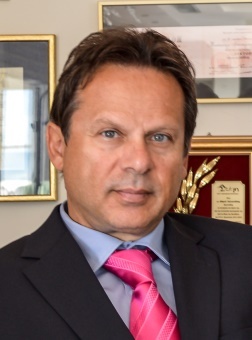 First name / SurnameAristidis Michael TsatsakisAristidis Michael TsatsakisWork AddressUniversity Campus, Voutes, HeraklionUniversity Campus, Voutes, HeraklionTelephones+302810394870, +306948988768                     +302810394870, +306948988768                     E-mailtsatsaka@uoc.grtsatsaka@uoc.grNationalityGreekGreekDate of birth15-6-195715-6-1957Marital StatusMarried to Athina Galioudaki president court of first instance, a daughter and three sonsMarried to Athina Galioudaki president court of first instance, a daughter and three sonsMarried to Athina Galioudaki president court of first instance, a daughter and three sonsTitleFull Professor of ToxicologyFull Professor of ToxicologyFull Professor of ToxicologyEducation Titles2006D.Sc.: Biology Toxicology, Modern Toxicological and Modificational Aspects of Xenobiotics, Russian Academy of Science.D.Sc.: Biology Toxicology, Modern Toxicological and Modificational Aspects of Xenobiotics, Russian Academy of Science.D.Sc.: Biology Toxicology, Modern Toxicological and Modificational Aspects of Xenobiotics, Russian Academy of Science.1986PhD: Organic Chemistry, Mendeleyev University, Moscow.Thesis: Synthesis and reactivity studies in the series of mercaptomethylcarboxy and methoxy carboxy derivatives of naphtalene. Advisor: Lisitsyn VNPhD: Organic Chemistry, Mendeleyev University, Moscow.Thesis: Synthesis and reactivity studies in the series of mercaptomethylcarboxy and methoxy carboxy derivatives of naphtalene. Advisor: Lisitsyn VNPhD: Organic Chemistry, Mendeleyev University, Moscow.Thesis: Synthesis and reactivity studies in the series of mercaptomethylcarboxy and methoxy carboxy derivatives of naphtalene. Advisor: Lisitsyn VN1982MSc: Chemistry, Mendeleyev University, Moscow.Thesis: Chemical transformations and bioactivity of 2,7- and 2,6- naphthalene thio(oxy)acetic acids. Advisor: Lisitsyn VN.MSc: Chemistry, Mendeleyev University, Moscow.Thesis: Chemical transformations and bioactivity of 2,7- and 2,6- naphthalene thio(oxy)acetic acids. Advisor: Lisitsyn VN.MSc: Chemistry, Mendeleyev University, Moscow.Thesis: Chemical transformations and bioactivity of 2,7- and 2,6- naphthalene thio(oxy)acetic acids. Advisor: Lisitsyn VN.1980BSc: Chem. Engineering, Mendeleyev University of Chemistry, Moscow.BSc: Chem. Engineering, Mendeleyev University of Chemistry, Moscow.BSc: Chem. Engineering, Mendeleyev University of Chemistry, Moscow.Honorable Titles2021Higly Cited Researcher 2021, Clarivate Analytica – Web of ScienceHigly Cited Researcher 2021, Clarivate Analytica – Web of ScienceHigly Cited Researcher 2021, Clarivate Analytica – Web of Science2020Higly Cited Researcher 2020, Clarivate Analytica – Web of Science Higly Cited Researcher 2020, Clarivate Analytica – Web of Science Higly Cited Researcher 2020, Clarivate Analytica – Web of Science 2019Honorary Member of Slocak Society of Toxicology (SETOX)Honorary Member of Slocak Society of Toxicology (SETOX)Honorary Member of Slocak Society of Toxicology (SETOX)2018Full Member of The World Academy of Sciences (FMWAS)Full Member of The World Academy of Sciences (FMWAS)Full Member of The World Academy of Sciences (FMWAS)2018Fellow of the Academy of Toxicological Sciences (ATS)Fellow of the Academy of Toxicological Sciences (ATS)Fellow of the Academy of Toxicological Sciences (ATS)2018Honorary President, European Institute of Nutritional Medicine (E.I.Nu.M.)Honorary President, European Institute of Nutritional Medicine (E.I.Nu.M.)Honorary President, European Institute of Nutritional Medicine (E.I.Nu.M.)2018Honorary Member, Federation of European Toxicologists & European Societies of Toxicology (EUROTOX)Honorary Member, Federation of European Toxicologists & European Societies of Toxicology (EUROTOX)Honorary Member, Federation of European Toxicologists & European Societies of Toxicology (EUROTOX)2017Honorary Member, Bulgarian Toxicology SocietyHonorary Member, Bulgarian Toxicology SocietyHonorary Member, Bulgarian Toxicology Society2017Honorary Doctor Causa, Carol Davila University of Medicine and Pharmacy in BucharestHonorary Doctor Causa, Carol Davila University of Medicine and Pharmacy in BucharestHonorary Doctor Causa, Carol Davila University of Medicine and Pharmacy in Bucharest2017Honorary Doctor Causa, Federal Far East University, VladivostokHonorary Doctor Causa, Federal Far East University, VladivostokHonorary Doctor Causa, Federal Far East University, Vladivostok2016Honorary Doctor Causa, Mendeleev Moscow University in RussiaHonorary Doctor Causa, Mendeleev Moscow University in RussiaHonorary Doctor Causa, Mendeleev Moscow University in Russia2016Foreign Member of the National Russian Academy of Science, Academician RASForeign Member of the National Russian Academy of Science, Academician RASForeign Member of the National Russian Academy of Science, Academician RAS2014Emeritus Professor,Erisman Russian Federal Institute of Hygiene and ToxicologyEmeritus Professor,Erisman Russian Federal Institute of Hygiene and ToxicologyEmeritus Professor,Erisman Russian Federal Institute of Hygiene and Toxicology2014-2016President of EUROTOX, Federation of European Societies of ToxicologyPresident of EUROTOX, Federation of European Societies of ToxicologyPresident of EUROTOX, Federation of European Societies of ToxicologyPositions Held2010 - nowProfessor of ToxicologySchool of Medicine, University of Crete and University General HospitalProfessor of ToxicologySchool of Medicine, University of Crete and University General HospitalProfessor of ToxicologySchool of Medicine, University of Crete and University General Hospital2001 - nowDirector of the Toxicology and the Forensic Science DepartmentSchool of Medicine, University of Crete and University General HospitalDirector of the Toxicology and the Forensic Science DepartmentSchool of Medicine, University of Crete and University General HospitalDirector of the Toxicology and the Forensic Science DepartmentSchool of Medicine, University of Crete and University General Hospital2001 - 2005Executive Board Member of the School of MedicineSchool of Medicine, University of Crete and University General HospitalExecutive Board Member of the School of MedicineSchool of Medicine, University of Crete and University General HospitalExecutive Board Member of the School of MedicineSchool of Medicine, University of Crete and University General Hospital2001 - 2005Director Division of MorphologySchool of Medicine, University of Crete and University General HospitalDirector Division of MorphologySchool of Medicine, University of Crete and University General HospitalDirector Division of MorphologySchool of Medicine, University of Crete and University General Hospital1999 - 20012001 - 2010Visiting Professor in ToxicologyMedical Academy of MoscowAssociate ProfessorDepartment of Forensic Sciences, University of Crete and University General HospitalVisiting Professor in ToxicologyMedical Academy of MoscowAssociate ProfessorDepartment of Forensic Sciences, University of Crete and University General HospitalVisiting Professor in ToxicologyMedical Academy of MoscowAssociate ProfessorDepartment of Forensic Sciences, University of Crete and University General Hospital1996 - 2001Tenure Assistant Professor of ToxicologyDepartment of Forensic Sciences, University of Crete and University General HospitalTenure Assistant Professor of ToxicologyDepartment of Forensic Sciences, University of Crete and University General HospitalTenure Assistant Professor of ToxicologyDepartment of Forensic Sciences, University of Crete and University General Hospital1997 - 2003Visiting Lecturer in ToxicologyUniversity of MendeleyevVisiting Lecturer in ToxicologyUniversity of MendeleyevVisiting Lecturer in ToxicologyUniversity of Mendeleyev1993 - 1996Assistant Professor of ToxicologyDepartment of Forensic Sciences, University General HospitalAssistant Professor of ToxicologyDepartment of Forensic Sciences, University General HospitalAssistant Professor of ToxicologyDepartment of Forensic Sciences, University General Hospital1996Visiting Research FellowUniversity of Florida and Schands Hospital, USAVisiting Research FellowUniversity of Florida and Schands Hospital, USAVisiting Research FellowUniversity of Florida and Schands Hospital, USA1994Research FellowToxicology Centre, University of Antwerp, BelgiumResearch FellowToxicology Centre, University of Antwerp, BelgiumResearch FellowToxicology Centre, University of Antwerp, Belgium1988 - 1993Lecturer, Head of Toxicology Unit of Department of Forensic SciencesSchool of Medicine, University of Crete and University General HospitalLecturer, Head of Toxicology Unit of Department of Forensic SciencesSchool of Medicine, University of Crete and University General HospitalLecturer, Head of Toxicology Unit of Department of Forensic SciencesSchool of Medicine, University of Crete and University General Hospital1992Research FellowUniversity of Maryland and O.C.M.E Baltimore, USAResearch FellowUniversity of Maryland and O.C.M.E Baltimore, USAResearch FellowUniversity of Maryland and O.C.M.E Baltimore, USA1989 - 1991Research FellowMendeleyev UniversityResearch FellowMendeleyev UniversityResearch FellowMendeleyev University1986 - 1989Adjunct Assistant ProfessorDepartment of Chemistry, University of CreteAdjunct Assistant ProfessorDepartment of Chemistry, University of CreteAdjunct Assistant ProfessorDepartment of Chemistry, University of Crete1987 - 1990Post-doctoral FellowMacromolecular Chemistry, Mendeleyev UniversityPost-doctoral FellowMacromolecular Chemistry, Mendeleyev UniversityPost-doctoral FellowMacromolecular Chemistry, Mendeleyev UniversityScientific Distinctions - AwardsDiploma with Distinction (Excellency), Mendelejev University (1982).European Science Foundation Fellowships in Toxicology, (1993, 1994)Gold Metal, Eminent Scientist, Int.Research Promotion Council (IRPC) (2001)Executive and Nomination Committee member, EUROTOX (2004-2012)Advisor Int Program Chemical Safety (IPCS), WHO (2002)Merit Award BIONANOTOX Symposiums (2016)Award of Excellence, MED Solutions, International group (2016).Foreign Member of the National Russian Academy of Science, Academician RAS (2016)Emeritus President Hellenic Society of Toxicology (2017)Merit Award Greek Ministry of Agriculture (2017)Higly Cited Researcher 2020, Clarivate Analytica – Web of Science (2020)Commemorative medal “130 years of the Federal Scientific Center of Hygiene named after F.F.Erisman” (2021)Highly Cited Researcher 2021, Clarivate Analytics – Web of Science (2021)EUROTOX Merit Award 2022Diploma with Distinction (Excellency), Mendelejev University (1982).European Science Foundation Fellowships in Toxicology, (1993, 1994)Gold Metal, Eminent Scientist, Int.Research Promotion Council (IRPC) (2001)Executive and Nomination Committee member, EUROTOX (2004-2012)Advisor Int Program Chemical Safety (IPCS), WHO (2002)Merit Award BIONANOTOX Symposiums (2016)Award of Excellence, MED Solutions, International group (2016).Foreign Member of the National Russian Academy of Science, Academician RAS (2016)Emeritus President Hellenic Society of Toxicology (2017)Merit Award Greek Ministry of Agriculture (2017)Higly Cited Researcher 2020, Clarivate Analytica – Web of Science (2020)Commemorative medal “130 years of the Federal Scientific Center of Hygiene named after F.F.Erisman” (2021)Highly Cited Researcher 2021, Clarivate Analytics – Web of Science (2021)EUROTOX Merit Award 2022Diploma with Distinction (Excellency), Mendelejev University (1982).European Science Foundation Fellowships in Toxicology, (1993, 1994)Gold Metal, Eminent Scientist, Int.Research Promotion Council (IRPC) (2001)Executive and Nomination Committee member, EUROTOX (2004-2012)Advisor Int Program Chemical Safety (IPCS), WHO (2002)Merit Award BIONANOTOX Symposiums (2016)Award of Excellence, MED Solutions, International group (2016).Foreign Member of the National Russian Academy of Science, Academician RAS (2016)Emeritus President Hellenic Society of Toxicology (2017)Merit Award Greek Ministry of Agriculture (2017)Higly Cited Researcher 2020, Clarivate Analytica – Web of Science (2020)Commemorative medal “130 years of the Federal Scientific Center of Hygiene named after F.F.Erisman” (2021)Highly Cited Researcher 2021, Clarivate Analytics – Web of Science (2021)EUROTOX Merit Award 2022Research InterestsDevelopment of analytical methods for testing of drugs and xenobiotics.Human biomonitoring, monitoring and biomonitoring of xenobiotics in the ecosystemChronic exposure to xenobiotics and impact on human health and linking to diseases.Development of macromolecular and nano systems for targeting and reducing toxicity of drugs.Telomeres length, chronic diseases and aging. Focus on biomarkers and modulation of telomerase.Forensic and clinical issues of anabolic and drugs of abuse.Nanomedicine - NanotoxicologyDevelopment of analytical methods for testing of drugs and xenobiotics.Human biomonitoring, monitoring and biomonitoring of xenobiotics in the ecosystemChronic exposure to xenobiotics and impact on human health and linking to diseases.Development of macromolecular and nano systems for targeting and reducing toxicity of drugs.Telomeres length, chronic diseases and aging. Focus on biomarkers and modulation of telomerase.Forensic and clinical issues of anabolic and drugs of abuse.Nanomedicine - NanotoxicologyDevelopment of analytical methods for testing of drugs and xenobiotics.Human biomonitoring, monitoring and biomonitoring of xenobiotics in the ecosystemChronic exposure to xenobiotics and impact on human health and linking to diseases.Development of macromolecular and nano systems for targeting and reducing toxicity of drugs.Telomeres length, chronic diseases and aging. Focus on biomarkers and modulation of telomerase.Forensic and clinical issues of anabolic and drugs of abuse.Nanomedicine - NanotoxicologyHonorable Posts2016Elected Foreign Member of the National Russian Academy of Science, Academician RASElected Foreign Member of the National Russian Academy of Science, Academician RASHonorable Posts2016 – 2018Chairman of Nomination Committee EUROTOXChairman of Nomination Committee EUROTOXHonorable Posts2014 -201620132012 - NowPresident of Federation of European Toxicologists & European Societies of Toxicology (EUROTOX)President of the Eurotox Toxicology  Advanced Course, Volos, GreeceScientific Director and Founder of the ToxPlus – Spin Off company (www.toxplus.gr)President of Federation of European Toxicologists & European Societies of Toxicology (EUROTOX)President of the Eurotox Toxicology  Advanced Course, Volos, GreeceScientific Director and Founder of the ToxPlus – Spin Off company (www.toxplus.gr)Honorable Posts20122010 - 2018President Elect EUROTOXPresident of eight International Symposiums BIONANOTOXPresident Elect EUROTOXPresident of eight International Symposiums BIONANOTOXHonorable Posts2010President of the Eurotox Toxicology Basic Course, Crete, GreecePresident of the Eurotox Toxicology Basic Course, Crete, GreeceHonorable Posts20102008 – 20122008 - NowMember of Executive Board IAAMRH ( Int Ass Agr Med Rural Health)Member of Executive Committee of EUROTOXChairman of the Hellenic ERT-HST national RegistryMember of Executive Board IAAMRH ( Int Ass Agr Med Rural Health)Member of Executive Committee of EUROTOXChairman of the Hellenic ERT-HST national RegistryHonorable Posts20082006Chairman of the Communication Committee of EUROTOXConsortium NANOTOX Cluster Project MemberChairman of the Communication Committee of EUROTOXConsortium NANOTOX Cluster Project MemberHonorable Posts2003-2008Member of Nomination Committee EUROTOXMember of Nomination Committee EUROTOXHonorable Posts20032001 - Now2001 - 2016President of the International Hair Testing Society Meeting in CreteDirector of Toxicology and the Forensic Science Department. School of Medicine, University of Crete and University General HospitalPresident of the Hellenic Society of ToxicologyPresident of the International Hair Testing Society Meeting in CreteDirector of Toxicology and the Forensic Science Department. School of Medicine, University of Crete and University General HospitalPresident of the Hellenic Society of ToxicologyHonorable Posts2000 - 2004Advisor for National Authority of Drugs (Greek FDA)Advisor for National Authority of Drugs (Greek FDA)Honorable Posts1997 - 2001General Secretary of Greek Society of ToxicologyGeneral Secretary of Greek Society of ToxicologyEditorial PositionsEditor in Chief Toxicology Reports (2017-2021), ElsevierEditor of Food Chemical Toxicology (FCT) (2013-2021), ElsevierGuest Editor of Toxicology Letters (2 special issues), Elsevier Guest Editor  of Toxicology (1 special issue), ElsevierGuest Editor of Food Chemical Toxicology (FCT), ElsevierAssociate Editor and member of the Editorial Boards: Archives of Toxicology, Toxicology Letters, Environmental Research, Human Experimental Toxicology, The Scientific World Journal, Pteridines, Russian Journal of Biopharmaceuticals, Journal of Alcohol and Drug Research, Journal of Rural Medicine, ToxicsEx Editor in Chief TOFSJ, Bentham OpenEditor in Chief Toxicology Reports (2017-2021), ElsevierEditor of Food Chemical Toxicology (FCT) (2013-2021), ElsevierGuest Editor of Toxicology Letters (2 special issues), Elsevier Guest Editor  of Toxicology (1 special issue), ElsevierGuest Editor of Food Chemical Toxicology (FCT), ElsevierAssociate Editor and member of the Editorial Boards: Archives of Toxicology, Toxicology Letters, Environmental Research, Human Experimental Toxicology, The Scientific World Journal, Pteridines, Russian Journal of Biopharmaceuticals, Journal of Alcohol and Drug Research, Journal of Rural Medicine, ToxicsEx Editor in Chief TOFSJ, Bentham OpenEditor in Chief Toxicology Reports (2017-2021), ElsevierEditor of Food Chemical Toxicology (FCT) (2013-2021), ElsevierGuest Editor of Toxicology Letters (2 special issues), Elsevier Guest Editor  of Toxicology (1 special issue), ElsevierGuest Editor of Food Chemical Toxicology (FCT), ElsevierAssociate Editor and member of the Editorial Boards: Archives of Toxicology, Toxicology Letters, Environmental Research, Human Experimental Toxicology, The Scientific World Journal, Pteridines, Russian Journal of Biopharmaceuticals, Journal of Alcohol and Drug Research, Journal of Rural Medicine, ToxicsEx Editor in Chief TOFSJ, Bentham OpenSelected Sources of Funding(20 out of 50):1999-2000 Pesticides Immunoassays Development for Monitoring Environmental Pollution. Antigen-Antibody Interaction Investigation. NATO, Division Life Science and Technology, SA, LST.CNS. 976324.2000-2001 Computer Net Working Supplement (Immunoassays for Residual Pesticides). NATO Linkage Grant, Life Sciences, LST.CLG 975077.2001 PCBs in Hair by GC-MS. Bilateral, Socrates Program EC, Universities of Crete and Answers.1999-2000 New Laboratory Methods and Technics. Lidentification of Pesticides and Drugs in Biosamples. Leonardo Da Vinchi (EC project) (PI), UoC. ELKE ΚΑ.1356. (University Antwerp, Crete and Strasbourg Louis Pasteur).2004-2006 (co-PI) Urban Environmental Pesticides and Childhood Cancer, Cancer, Genetics and Epidemiology, Georgetown University School of Medicine, Washignton D.C. Lombardi Comprehensive Cancer Center, USA.2004-2006 Improving the Understanding of the Impact of Nanoparticles on Human Health and the Environment (ImPart, -No: CA 013968).Partners: NFM, Institute of Physical Chemistry, Jozef Stefan Institute, University of Leicester, University of Crete.NMP (Nanotechnologies and Nano-Sciences, FP6-2003-NMP- TI 3, Brussels. UoC ELKE ΚΑ 2219.2002-2003 Organization of the 3rd Panhellenic Congress of Forensic Sciences and Toxicology. Ministry of Culture, University of Crete Funds for Research, ΚΑ 1628.2002-2004 Synthesis and Studies on New Biodegradable Macromolecules for Medical Use. Ministry of Research, Energy and Technology. Program of interstate research cooperation University of Crete Funds for Research ΚΑ 1607.2003-2005 Novel Slow Release Antifungal Drugs: Water Soluble Derivatives of Sorbic Acid, Nystatin and Amphotericin B with Polyvinylpyrrolidone. General Secretariat for Research and Technology, «ΠΡΑΞΕ» program, P.K. SARG ΚΑ 1814.2004-2006 (co-PI) In Vitro Study New Water-Soluble Antifungal Drugs in Clinical Strains of Fungi Causing Skin Fungal Infections. Toxicological Study in Cell Lines. National Ministry of Education and religious affairs, «ΑΡΧΙΜΗΔΗΣ» program.2005-2007 New polymeric bio-materials as carriers of anti-fungal drugs O.P. Competitiveness, P.K. SARG ΚΑ 2144.2005-2007 Environmental and populational charge due to pesticide exposure and their effects on public health. Heraklion prefecture, P.K. SARG ΚΑ 2197.2007-2009 Nanotox National Participation, P.K. SARG ΚΑ 2219. General Secretariat for Research and Technology. Κ.Α. 2476.2010-2013 Risk assessment of nanomaterials and other toxic substances. BionanotoxConference ΚΑ 3149.2011-2013 Product and material certifications for residual toxic substances. Private Fundingand ΙΙΒΕΑΑΚΑ 3392.2012-2015 Toxicological and forensic examinations, investigations, advisory services for governmental agencies and non-state actors. Ministry of Justice, Transparency and Human Rights ΚΑ 3464.2014-2017 Toxicological examinations and investigations in biological and non-biological samples of humans and animals for assessing substance or contaminant exposure. Private Funding ΚΑ 3963.2014-2017 Toxicological tests in biological samples from patients for diagnosis and treatment. Private Funding ΚΑ 3962.2014-2017 Nanoparticles for Brain Use, Diagnostic and Ophthalmological Applications (NABUCO) ERANET RUS PLUS #69.2016-2018 European Regulatory Science on Tobacco - Policy implementation to reduce lung diseases (EUREST-PLUS). HORIZON 2020 ΚΑ 4602.1999-2000 Pesticides Immunoassays Development for Monitoring Environmental Pollution. Antigen-Antibody Interaction Investigation. NATO, Division Life Science and Technology, SA, LST.CNS. 976324.2000-2001 Computer Net Working Supplement (Immunoassays for Residual Pesticides). NATO Linkage Grant, Life Sciences, LST.CLG 975077.2001 PCBs in Hair by GC-MS. Bilateral, Socrates Program EC, Universities of Crete and Answers.1999-2000 New Laboratory Methods and Technics. Lidentification of Pesticides and Drugs in Biosamples. Leonardo Da Vinchi (EC project) (PI), UoC. ELKE ΚΑ.1356. (University Antwerp, Crete and Strasbourg Louis Pasteur).2004-2006 (co-PI) Urban Environmental Pesticides and Childhood Cancer, Cancer, Genetics and Epidemiology, Georgetown University School of Medicine, Washignton D.C. Lombardi Comprehensive Cancer Center, USA.2004-2006 Improving the Understanding of the Impact of Nanoparticles on Human Health and the Environment (ImPart, -No: CA 013968).Partners: NFM, Institute of Physical Chemistry, Jozef Stefan Institute, University of Leicester, University of Crete.NMP (Nanotechnologies and Nano-Sciences, FP6-2003-NMP- TI 3, Brussels. UoC ELKE ΚΑ 2219.2002-2003 Organization of the 3rd Panhellenic Congress of Forensic Sciences and Toxicology. Ministry of Culture, University of Crete Funds for Research, ΚΑ 1628.2002-2004 Synthesis and Studies on New Biodegradable Macromolecules for Medical Use. Ministry of Research, Energy and Technology. Program of interstate research cooperation University of Crete Funds for Research ΚΑ 1607.2003-2005 Novel Slow Release Antifungal Drugs: Water Soluble Derivatives of Sorbic Acid, Nystatin and Amphotericin B with Polyvinylpyrrolidone. General Secretariat for Research and Technology, «ΠΡΑΞΕ» program, P.K. SARG ΚΑ 1814.2004-2006 (co-PI) In Vitro Study New Water-Soluble Antifungal Drugs in Clinical Strains of Fungi Causing Skin Fungal Infections. Toxicological Study in Cell Lines. National Ministry of Education and religious affairs, «ΑΡΧΙΜΗΔΗΣ» program.2005-2007 New polymeric bio-materials as carriers of anti-fungal drugs O.P. Competitiveness, P.K. SARG ΚΑ 2144.2005-2007 Environmental and populational charge due to pesticide exposure and their effects on public health. Heraklion prefecture, P.K. SARG ΚΑ 2197.2007-2009 Nanotox National Participation, P.K. SARG ΚΑ 2219. General Secretariat for Research and Technology. Κ.Α. 2476.2010-2013 Risk assessment of nanomaterials and other toxic substances. BionanotoxConference ΚΑ 3149.2011-2013 Product and material certifications for residual toxic substances. Private Fundingand ΙΙΒΕΑΑΚΑ 3392.2012-2015 Toxicological and forensic examinations, investigations, advisory services for governmental agencies and non-state actors. Ministry of Justice, Transparency and Human Rights ΚΑ 3464.2014-2017 Toxicological examinations and investigations in biological and non-biological samples of humans and animals for assessing substance or contaminant exposure. Private Funding ΚΑ 3963.2014-2017 Toxicological tests in biological samples from patients for diagnosis and treatment. Private Funding ΚΑ 3962.2014-2017 Nanoparticles for Brain Use, Diagnostic and Ophthalmological Applications (NABUCO) ERANET RUS PLUS #69.2016-2018 European Regulatory Science on Tobacco - Policy implementation to reduce lung diseases (EUREST-PLUS). HORIZON 2020 ΚΑ 4602.1999-2000 Pesticides Immunoassays Development for Monitoring Environmental Pollution. Antigen-Antibody Interaction Investigation. NATO, Division Life Science and Technology, SA, LST.CNS. 976324.2000-2001 Computer Net Working Supplement (Immunoassays for Residual Pesticides). NATO Linkage Grant, Life Sciences, LST.CLG 975077.2001 PCBs in Hair by GC-MS. Bilateral, Socrates Program EC, Universities of Crete and Answers.1999-2000 New Laboratory Methods and Technics. Lidentification of Pesticides and Drugs in Biosamples. Leonardo Da Vinchi (EC project) (PI), UoC. ELKE ΚΑ.1356. (University Antwerp, Crete and Strasbourg Louis Pasteur).2004-2006 (co-PI) Urban Environmental Pesticides and Childhood Cancer, Cancer, Genetics and Epidemiology, Georgetown University School of Medicine, Washignton D.C. Lombardi Comprehensive Cancer Center, USA.2004-2006 Improving the Understanding of the Impact of Nanoparticles on Human Health and the Environment (ImPart, -No: CA 013968).Partners: NFM, Institute of Physical Chemistry, Jozef Stefan Institute, University of Leicester, University of Crete.NMP (Nanotechnologies and Nano-Sciences, FP6-2003-NMP- TI 3, Brussels. UoC ELKE ΚΑ 2219.2002-2003 Organization of the 3rd Panhellenic Congress of Forensic Sciences and Toxicology. Ministry of Culture, University of Crete Funds for Research, ΚΑ 1628.2002-2004 Synthesis and Studies on New Biodegradable Macromolecules for Medical Use. Ministry of Research, Energy and Technology. Program of interstate research cooperation University of Crete Funds for Research ΚΑ 1607.2003-2005 Novel Slow Release Antifungal Drugs: Water Soluble Derivatives of Sorbic Acid, Nystatin and Amphotericin B with Polyvinylpyrrolidone. General Secretariat for Research and Technology, «ΠΡΑΞΕ» program, P.K. SARG ΚΑ 1814.2004-2006 (co-PI) In Vitro Study New Water-Soluble Antifungal Drugs in Clinical Strains of Fungi Causing Skin Fungal Infections. Toxicological Study in Cell Lines. National Ministry of Education and religious affairs, «ΑΡΧΙΜΗΔΗΣ» program.2005-2007 New polymeric bio-materials as carriers of anti-fungal drugs O.P. Competitiveness, P.K. SARG ΚΑ 2144.2005-2007 Environmental and populational charge due to pesticide exposure and their effects on public health. Heraklion prefecture, P.K. SARG ΚΑ 2197.2007-2009 Nanotox National Participation, P.K. SARG ΚΑ 2219. General Secretariat for Research and Technology. Κ.Α. 2476.2010-2013 Risk assessment of nanomaterials and other toxic substances. BionanotoxConference ΚΑ 3149.2011-2013 Product and material certifications for residual toxic substances. Private Fundingand ΙΙΒΕΑΑΚΑ 3392.2012-2015 Toxicological and forensic examinations, investigations, advisory services for governmental agencies and non-state actors. Ministry of Justice, Transparency and Human Rights ΚΑ 3464.2014-2017 Toxicological examinations and investigations in biological and non-biological samples of humans and animals for assessing substance or contaminant exposure. Private Funding ΚΑ 3963.2014-2017 Toxicological tests in biological samples from patients for diagnosis and treatment. Private Funding ΚΑ 3962.2014-2017 Nanoparticles for Brain Use, Diagnostic and Ophthalmological Applications (NABUCO) ERANET RUS PLUS #69.2016-2018 European Regulatory Science on Tobacco - Policy implementation to reduce lung diseases (EUREST-PLUS). HORIZON 2020 ΚΑ 4602.PatentsTsatsakis AM, Vlahakis J, Shtilman MI, Shashkova IB. New Water-soluble polymeric plant growth regulators. Hellenic Industrial Property Organisation. Patent No1001344/93, OB, Apl. Nο 920100479 (1992).Tsatsakis AM, Vlachakis J, Shtilman MI, Shashkova IB. Water soluble polymeric systems of phytohormones with slow release Synthesis and application. European Patent, EPO Bulletin 94/32 Patent No 0609638A1, 10.08.94, Int. Cl. 5 A01N25/10, Apl. No 93600016.5	(1993).Tsatsakis AM Shtilman MI, Lakarova E, Tsakalof AK. Controlled release drug systems: New water-soluble polymeric derivatives of indomethacine. Hellenic Industrial Property Organisation 18.11.94, OBI Patent No 1001718, 18.11.94, Apl. No 930100325, 30.07.93, Int. Cl. 5 A61K47/48 (1993).Tsatsakis AM Shtilman MI, Kurumali E, Michalodimitrakis M. Pharmaceutical compositions: Bandages with immobilised sustained indomethacin formulation. Hellenic Industrial Property Organisation, OBI. Patent No 1001719, 18.11.94, Apl. No 903100326, 30.07.93, Int. Cl. 5 A61K9/70 (1993).Τsatsakis Α, Τzatzarakis Μ, Shtilman MΙ, Harvalou Κ, Samonis G. New antifungal agents with prolonged action. Polymers of sorbic acid Hellenic Industrial Property Organisation, OΒΙ Patent No 1003871, No 20000100176, 25.05.2000 (2000).Kuskov AN, Shtilman MI, Tsatsakis AM. Methods of preparation and pharmaceutical formulation of non water soluble biologically active compounds. Russian Patent. Apl. No 20061258442/15 19.07.06, RU 2325 151 C2, A61K 9/16, A61K 9/127 (2006/01).Artiuhov AA, Shtilman MI, Tsatsakis AM. Novel macroporous hydrogel systems. Preparation, properties and applications. Russian Patent. Apl. No 2006 1234043/15 29.06.06, RU 2328 313 C2, A61L 15/22 (2006.01), A61L 15/44(2006.01) (2006/02).Kuskov AN, Kulikov PP, Shtilman MI, Tzatzarakis M, Tsatsakis A. Water-compatible polymer compositions for delivery of biologically active substances. Patent application №  RU2015111098, (2015).Tsatsakis AM, Vlahakis J, Shtilman MI, Shashkova IB. New Water-soluble polymeric plant growth regulators. Hellenic Industrial Property Organisation. Patent No1001344/93, OB, Apl. Nο 920100479 (1992).Tsatsakis AM, Vlachakis J, Shtilman MI, Shashkova IB. Water soluble polymeric systems of phytohormones with slow release Synthesis and application. European Patent, EPO Bulletin 94/32 Patent No 0609638A1, 10.08.94, Int. Cl. 5 A01N25/10, Apl. No 93600016.5	(1993).Tsatsakis AM Shtilman MI, Lakarova E, Tsakalof AK. Controlled release drug systems: New water-soluble polymeric derivatives of indomethacine. Hellenic Industrial Property Organisation 18.11.94, OBI Patent No 1001718, 18.11.94, Apl. No 930100325, 30.07.93, Int. Cl. 5 A61K47/48 (1993).Tsatsakis AM Shtilman MI, Kurumali E, Michalodimitrakis M. Pharmaceutical compositions: Bandages with immobilised sustained indomethacin formulation. Hellenic Industrial Property Organisation, OBI. Patent No 1001719, 18.11.94, Apl. No 903100326, 30.07.93, Int. Cl. 5 A61K9/70 (1993).Τsatsakis Α, Τzatzarakis Μ, Shtilman MΙ, Harvalou Κ, Samonis G. New antifungal agents with prolonged action. Polymers of sorbic acid Hellenic Industrial Property Organisation, OΒΙ Patent No 1003871, No 20000100176, 25.05.2000 (2000).Kuskov AN, Shtilman MI, Tsatsakis AM. Methods of preparation and pharmaceutical formulation of non water soluble biologically active compounds. Russian Patent. Apl. No 20061258442/15 19.07.06, RU 2325 151 C2, A61K 9/16, A61K 9/127 (2006/01).Artiuhov AA, Shtilman MI, Tsatsakis AM. Novel macroporous hydrogel systems. Preparation, properties and applications. Russian Patent. Apl. No 2006 1234043/15 29.06.06, RU 2328 313 C2, A61L 15/22 (2006.01), A61L 15/44(2006.01) (2006/02).Kuskov AN, Kulikov PP, Shtilman MI, Tzatzarakis M, Tsatsakis A. Water-compatible polymer compositions for delivery of biologically active substances. Patent application №  RU2015111098, (2015).Tsatsakis AM, Vlahakis J, Shtilman MI, Shashkova IB. New Water-soluble polymeric plant growth regulators. Hellenic Industrial Property Organisation. Patent No1001344/93, OB, Apl. Nο 920100479 (1992).Tsatsakis AM, Vlachakis J, Shtilman MI, Shashkova IB. Water soluble polymeric systems of phytohormones with slow release Synthesis and application. European Patent, EPO Bulletin 94/32 Patent No 0609638A1, 10.08.94, Int. Cl. 5 A01N25/10, Apl. No 93600016.5	(1993).Tsatsakis AM Shtilman MI, Lakarova E, Tsakalof AK. Controlled release drug systems: New water-soluble polymeric derivatives of indomethacine. Hellenic Industrial Property Organisation 18.11.94, OBI Patent No 1001718, 18.11.94, Apl. No 930100325, 30.07.93, Int. Cl. 5 A61K47/48 (1993).Tsatsakis AM Shtilman MI, Kurumali E, Michalodimitrakis M. Pharmaceutical compositions: Bandages with immobilised sustained indomethacin formulation. Hellenic Industrial Property Organisation, OBI. Patent No 1001719, 18.11.94, Apl. No 903100326, 30.07.93, Int. Cl. 5 A61K9/70 (1993).Τsatsakis Α, Τzatzarakis Μ, Shtilman MΙ, Harvalou Κ, Samonis G. New antifungal agents with prolonged action. Polymers of sorbic acid Hellenic Industrial Property Organisation, OΒΙ Patent No 1003871, No 20000100176, 25.05.2000 (2000).Kuskov AN, Shtilman MI, Tsatsakis AM. Methods of preparation and pharmaceutical formulation of non water soluble biologically active compounds. Russian Patent. Apl. No 20061258442/15 19.07.06, RU 2325 151 C2, A61K 9/16, A61K 9/127 (2006/01).Artiuhov AA, Shtilman MI, Tsatsakis AM. Novel macroporous hydrogel systems. Preparation, properties and applications. Russian Patent. Apl. No 2006 1234043/15 29.06.06, RU 2328 313 C2, A61L 15/22 (2006.01), A61L 15/44(2006.01) (2006/02).Kuskov AN, Kulikov PP, Shtilman MI, Tzatzarakis M, Tsatsakis A. Water-compatible polymer compositions for delivery of biologically active substances. Patent application №  RU2015111098, (2015).Supervisor of PhD Candidates (15 out of 31)Psillakis Athanasios (2000)	Carbamazepine, phenytoin and valproic acid levels in the hair of patients under long-term treatment. TzatzarakisManolis	(2000)	Synthesis and study of the biological activity of new controled release chemotherautic agents for the prevention of mycotoxicosis and the treatment of fungal infections.Alegakis Athanasios (2001)	Copolymers of vinylpyrrolidone as antidotes of exogenous substances: preparation and physicochemical properties. TsakirisIoannis (2003)	Pesticide residues in agricultural products recording, legislation, monitoring, side effects.Hatzidakis George (2004)	Development of fluorescence polarization immunoassays for the determination of toxic substances. Toutoudaki Maria (2007)	Biomarkers of exposure to pesticides: disposition study of organophosphate, carbamate and organochlorine pesticides in hair.	Nikitovic - Tzanakaki, Dragana (2009)	In vitro study of the growth factors and tyrosine kinase effects on the organization of the osteosarcoma cell lines extracellular net. Margariti Maria (2009)	Bomarkers of exposure to pesticides: study of incorporation of organochlorine and organophosphate pesticides in hair from experimental animals and extrapolation of the study to humans. KavvalakisMatthaios(2014)	Development of mass spectrometry analytical methods for the determination of pyrethroid and neonicotinoid pesticides in laboratory animal biological samples implementation of them for the biomonitoring of rural and special population groupsMaravgakis George (2014)	Biomarkers of chronic exposure in organophosphates. Study on the deposition of non specific metabolites in hair samples from animals. Qualitative and quantitative analysis with gas chromatography-mass spectrometry.	TsakirakisAggelos (2015)	Determination of exposure of sprayers in pesticides during application in Greece. Development of database and reliable methods for risk prediction.	FragkiadakiPersefoni (2015) Notch signaling pathways in preeclamptic complicated placentas.Vasilaki Foteini (2016)	Determination of the toxic effects of nandrolone in the cardiovascular system of animals after long term exposure.Vardavas Alexander (2018) An in vivo study of the role of Cytochrome P450 and Aldehyde Oxidase on Imidacloprid andCypermethrin metabolism and related oxidative stress and DNA damage.Ioanna Katsikantami (2020) Development of biomarkers of exposure to phthalates and bisphenol A in pregnant women and neonates.Psillakis Athanasios (2000)	Carbamazepine, phenytoin and valproic acid levels in the hair of patients under long-term treatment. TzatzarakisManolis	(2000)	Synthesis and study of the biological activity of new controled release chemotherautic agents for the prevention of mycotoxicosis and the treatment of fungal infections.Alegakis Athanasios (2001)	Copolymers of vinylpyrrolidone as antidotes of exogenous substances: preparation and physicochemical properties. TsakirisIoannis (2003)	Pesticide residues in agricultural products recording, legislation, monitoring, side effects.Hatzidakis George (2004)	Development of fluorescence polarization immunoassays for the determination of toxic substances. Toutoudaki Maria (2007)	Biomarkers of exposure to pesticides: disposition study of organophosphate, carbamate and organochlorine pesticides in hair.	Nikitovic - Tzanakaki, Dragana (2009)	In vitro study of the growth factors and tyrosine kinase effects on the organization of the osteosarcoma cell lines extracellular net. Margariti Maria (2009)	Bomarkers of exposure to pesticides: study of incorporation of organochlorine and organophosphate pesticides in hair from experimental animals and extrapolation of the study to humans. KavvalakisMatthaios(2014)	Development of mass spectrometry analytical methods for the determination of pyrethroid and neonicotinoid pesticides in laboratory animal biological samples implementation of them for the biomonitoring of rural and special population groupsMaravgakis George (2014)	Biomarkers of chronic exposure in organophosphates. Study on the deposition of non specific metabolites in hair samples from animals. Qualitative and quantitative analysis with gas chromatography-mass spectrometry.	TsakirakisAggelos (2015)	Determination of exposure of sprayers in pesticides during application in Greece. Development of database and reliable methods for risk prediction.	FragkiadakiPersefoni (2015) Notch signaling pathways in preeclamptic complicated placentas.Vasilaki Foteini (2016)	Determination of the toxic effects of nandrolone in the cardiovascular system of animals after long term exposure.Vardavas Alexander (2018) An in vivo study of the role of Cytochrome P450 and Aldehyde Oxidase on Imidacloprid andCypermethrin metabolism and related oxidative stress and DNA damage.Ioanna Katsikantami (2020) Development of biomarkers of exposure to phthalates and bisphenol A in pregnant women and neonates.Psillakis Athanasios (2000)	Carbamazepine, phenytoin and valproic acid levels in the hair of patients under long-term treatment. TzatzarakisManolis	(2000)	Synthesis and study of the biological activity of new controled release chemotherautic agents for the prevention of mycotoxicosis and the treatment of fungal infections.Alegakis Athanasios (2001)	Copolymers of vinylpyrrolidone as antidotes of exogenous substances: preparation and physicochemical properties. TsakirisIoannis (2003)	Pesticide residues in agricultural products recording, legislation, monitoring, side effects.Hatzidakis George (2004)	Development of fluorescence polarization immunoassays for the determination of toxic substances. Toutoudaki Maria (2007)	Biomarkers of exposure to pesticides: disposition study of organophosphate, carbamate and organochlorine pesticides in hair.	Nikitovic - Tzanakaki, Dragana (2009)	In vitro study of the growth factors and tyrosine kinase effects on the organization of the osteosarcoma cell lines extracellular net. Margariti Maria (2009)	Bomarkers of exposure to pesticides: study of incorporation of organochlorine and organophosphate pesticides in hair from experimental animals and extrapolation of the study to humans. KavvalakisMatthaios(2014)	Development of mass spectrometry analytical methods for the determination of pyrethroid and neonicotinoid pesticides in laboratory animal biological samples implementation of them for the biomonitoring of rural and special population groupsMaravgakis George (2014)	Biomarkers of chronic exposure in organophosphates. Study on the deposition of non specific metabolites in hair samples from animals. Qualitative and quantitative analysis with gas chromatography-mass spectrometry.	TsakirakisAggelos (2015)	Determination of exposure of sprayers in pesticides during application in Greece. Development of database and reliable methods for risk prediction.	FragkiadakiPersefoni (2015) Notch signaling pathways in preeclamptic complicated placentas.Vasilaki Foteini (2016)	Determination of the toxic effects of nandrolone in the cardiovascular system of animals after long term exposure.Vardavas Alexander (2018) An in vivo study of the role of Cytochrome P450 and Aldehyde Oxidase on Imidacloprid andCypermethrin metabolism and related oxidative stress and DNA damage.Ioanna Katsikantami (2020) Development of biomarkers of exposure to phthalates and bisphenol A in pregnant women and neonates.Selected Invited LecturesKeynote Lecture at TOXCON 2019 “Modern challenges in precision medicine: Real Life Risk Simulations (RLRS)-Biomarkers from metabolomics and telomeres’ research”, 26-28 June 2019, Vyhne, Slovakia.“Challenges for risks assessments in 21st century: Simulation of real-life exposures to daily hazards”. Challenges for Risks Assessments in 21st Century: Simualtion of Real-Life Exposures to Daily Hazards, 6th International Conference on Industrial and Hazardous Waste Management, Keynote lecture, 4-7 September 2018, Chania, Crete"Current status and Challenges for Toxicology and Risk Analysis in 21st Century: Integrating Epidemiology Experimental and Computational Data in Real Life Exposures."8th World Congress on Toxicology and Pharmacology,13-15, April, 2017 Dubai, UAE.“Toxicology and Risk Analysis Challenges in 21 Century.” PrimavaraDermatologicaIeseana 2017, 29 March - 2 April, 2017, Iasi, Romania.“Challenges for the integration of toxicology with epidemiology data in risk analysis.” International Occupational and Environmental Diseases Congress, 27-29, March, 2017, Antalya, Turkey.“Challenges for biomonitoring – exposure assessment – toxicology and risk analysis in 21st Century.” BIOTECH World, 20-22, February, 2017, Moscow, Russia. “New challenges for Toxicology and risk analysis in 21st Century.” International Toxicology Workshop in ECOHYNTOX, 17-18 December, 2016, Kiev, Ukraine.“Challenges for risk analysis in real life exposures.” Erisman Conference on Hygiene and Preventive Medicine and Toxicology, 9-10 November, 2016, Moscow, Russia.“Advances on biomonitoring for environmental and lifestyle pollutants.” Biotechnology Conference in Siberian Federal University, 12 October, 2016, Krasnoyarsk, Russia.“Biomonitoring of pesticides exposure for linking to diseases: The current status, problems and future needs.” Pesticides Symposium IUTOX, XIV International Congress of Toxicologyin conjunction with the X Mexican Congress of Toxicology, Merida, 2-6 October, 2016, Mexico.“Protecting public and environmental health by understanding and communicating toxicology.” 52nd Congress of the European Societies of Toxicology (EUROTOX 2016), 4 September, 2016, Seville, Spain.“Advances on biomonitoring of long-term exposures to psychoactive drugs. The current status and future needs.” Shanghai Fudan University and Cancer Institute, 11 August, 2016, China.  “A toxicology integrated approach to identify causes of deaths and chronic diseases linked to xenobiotics: Evaluating hazards and personalized risks.” 2nd FORETOX 2016, 27 May, 2016, Ankara, Turkey.“Carbon nanotubes: Consequences of impurities on methabilic pathways.” 7th International Conference Biomaterials and nanobiomaterials. Recent advances Safety-Toxicology and Ecology Issues,BIONANOTOX 2016, 8-15 May, 2016, Crete, Greece. “Development of a kit to measure food antioxidant capacity using a novel chromometer.” 35th International Workshop Clinical, Chemical and Biochemical Aspects of Pteridines and Related Topics, 23 February, 2016, Innsbruck, Austria. “The challenges of low dose long term exposures to xenobiotics in linking to health effects and risk assessment.” Healthy Ministry Medical Research Center, 13 November, 2015, Ekaterinburg, Russia.“Low dose long term exposure is linked to various health problems.” 9th Congress of the Turkish Society of Toxicology with the Hellenic Society of Toxicology (TURKHELTOX 2015), 21-24 October, 2015, Izmir, Turkey.“The challenges of low dose long term exposures to xenobiotics in linking to health effects and risk assessment.” 1st Romanian Congress of Toxicology, 17 October, 2015, Bucharest, Romania.“Prenatal long-term pesticide exposure and its association with pregnancy problems and birth defects.” 51st Congress of the European Societies of Toxicology (EUROTOX 2015), 15 September, 2015, Porto, Portugal. “Linking long term low dose exposure to chemicals to health effects and diseases: The current status and future needs.” 6th International Conference (BIONANOTOX 2015). Biomaterials and nanobiomaterials. Recent advances Safety-Toxicology and Ecology Issues, 3-10 May, 2015, Crete, Greece. “The challenges of modern analytical chemistry in exposure science and biomonitoring in toxicological issues and risk assessment.” 13th Iranian International Congress of Toxicology, Urmia University, 12-14 May, 2015, Urmia, Iran.“Update of problems and issues for linking long term low dose exposure to pesticides with health effects and diseases.” F.F. Erisman Federal Research Center for Hygiene, 15 December, 2014, Moscow, Russia.“Analytical aspects for long-term and acute intoxication in occupational clinical and post mortem toxicology and of biomonitoring studies for linking to diseases.” 1stInternational Congress and Workshop of Forensic Toxicology, (FORETOX 2014), 29-30 November, 2014, Ankara, Turkey.“Advancing science for human and environmental health – The 50th EUROTOX Congress.” 50th Congress of the European Societies of Toxicology (EUROTOX 2014), 7-10 September, 2014, Edinburg, UK. “Advances on biomarkers of human exposure to Xenobiotics related to health issues: The current status and future needs.” 6th China Medical Biotech Forum, 25 March, 2013, Shenzhen, China.“Pesticide exposure of agricultural workers in Greece. Biomarkers diversity and variability.” 49th Congress of the European Societies of Toxicology (EUROTOX 2013), 1-4 September, 2013, Interlaken, Switzerland. “Methods of study of toxicology nanobiomaterials.” 3rd Russian – Hellenic Symposium with International Participation and Young Scientist’s School (BIONANOTOX 2012), 6-13 May, 2012, Crete, Greece.“Toxicology of pesticides exposure – biomonitoring – exposure – chronic and acute health effects.” EUROTOX Advanced Toxicology Course, 14-18 November, 2011, Kusaudasi – Izmir, Turkey.“Effects on pregnancy, development of embryo and the neonate resulting from the prenatal and chronic exposure to pesticides. Biomarkers and effects on molecular cell and tissue level.” Symposium Lecture 47th Congress of the European Societies of Toxicology (EUROTOX 2011), 28-31 August, 2011, Paris, France. “Environmental Security for South-East Europe and Ukraine”, NATO Advanced Research Workshop (ARW) 17-19 May, 2011, Dnepropetrovsk, Ukraine. “Aggregates of amphiphilic polymers – the important group of nanosized systems.” 2nd Russian – Hellenic Symposium with International Participation and Young Scientist’s School, (BIONANOTOX 2011), 5-12 May, 2011, Crete, Greece. “Assessment of exposure and risks from Bionanomaterials.”1st Russian – Hellenic Symposium with International Participation and Young Scientist’s School, (BIONANOTOX 2010), 3-9 May, 2010, Crete, Greece.“Toxic Effects, biomonitoring and biomarkers of susceptibility for pesticides and drugs of abuse.”EUROTOX–Basic Toxicology Course, 18-23 October, 2010, Crete, Greece. “Biomarkers of Genetic susceptibility for Pesticides.” XII International Congress of Toxicology, (IUTOX-2010), CEC Lecture, 11 - 15 July, 2010, Barcelona, Spain.“Biomarkers and Biological Monitoring.” Plenary Lecture In: Program 7th CTDC, Congress of Toxicology in Developing Countries, 6-10 September, 2009, Sun City, South Africa.“Assessment οf Exposure to Organochlorine and Organophosphate Pesticides in Greek Population.” Medical Management οf Chemical and Biological Casualties International Symposium, Military Medical Academy, 27-28 April, 2009, Sofia, Bulgaria. “Pesticide Issues Related to Health in the Industrially World and in Developing Countries.” Symposium Invited Lecture, 46th Congress of the European Societies ofToxicology (EUROTOX 2009), 12-16 September, 2009, Dresden, Germany.“Advances on Pesticides Biomonitoring.” International Congress on Runal Health, Keynote Lecture, 13-16 October, 2009, Cartagena, Colombia.“Genetic and Clinical Findings Related to Pesticide Exposure in Rural Population” Workshop Lecture International Conference on Rural Health, Department of Occupational Health of the University of Milan, San Paolo Hospital, April 2008, Milan, Italy.“Assessing Chronic Exposure to Anti-Cholinesterase Agents by Analysis of Hair.” Workshop Lecture NATO Advanced Research Workshop, “Counteraction of Chemical and Biological Terrorism at a National and Local Level in Europe”, 14-17 October, 2008, Dnepropetrovsk, Ukraine.“Emerging Innovative Technologies in Forensic and Clinical Toxicology.”  Continuing Educational Coursesand Assessing Chronic Exposure for Drugs of Abuse.  Symposium Lecture, 45th Congress of the European Societies of Toxicology (EUROTOX 2008), 5-8 October, 2008, Rhodes Greece. “Modern Trends and Analytical methods in Toxicology.” Invited CEC Lecture. D. Mendelejev University of Chemical Technology of Russia, Jan 2007, Moscow. “Presentation of scientific and organization issues of EUROTOX 2008.” International Congress of Toxicology IX (ICT XI) IUTOX, 15-19 July, 2007, Montreal, Canada.“Hair testing and pubic hair testing for drugs of abuse for legal purposes in Crete.” CEC Lecture. Russian Academy of Sciences. Institute Molecular Medicine,May, 2006, Moscow.“Biomonitoring for drugs abuse using unconventional samples.”45th Congress of Association of European Societies of Toxicology, (EUROTOX 2005), 11-14 September, 2005,Cracow, Poland. “Monitoring and assessment of toxicological effects to man from the use of pesticides in Greece.” Plenary Lecture, 5th International Congress of Turkish Society of Toxicology (CTOX), 30 October-2 November, 2003, Antalya, Turkey.“Human Monitoring and Assessment of Toxicological Effects from the Use of Pesticides in Crete and Greece.” AROICON-2003, Invited symposium Lecture in International Congress on Radiology Oncology, 20-23 November,2003, Kochi, Kerala, India. “Mammography and hair testing findings in women occupationally exposed to pesticides.” Symposium lecture in (IAAMH) International Conference of the Internal Association of Agriculture Medicine and Rural Health in Mediterranean and Balkan Countries, 13-16 November, 2002, Bari, Italy.“Analytical aspects of pesticide monitoring in biological samples.” WHO/IPCS Poisons Information monographs (PIMs) working Group Invited Workshop Expert. Meeting of the INTOX programme/ pesticide project, 18-20 Dec 2002, Penang, Malaysia.“The place of sectional hair testing in judicial and epidemiological applications.” Invited Workshop Lecture, Copernicus Immunoanalysis Project Partners Meeting, Lomonosov University, Institute Molecular Medicine, 01 July, 2001, Moscow, Russia. “Interpretation of hair testing results.” Workshop of the Society Hair Testing (SHT), Panel Discussion dose/response relationships. Invited Panel Expert, 01 June, 2001, Bordeaux, France.  “Judicial, epidemiological and clinical applications of sectional hair testing.” 5th World Congress on Advance in Oncology and 3rd International Symposium on Molecular Medicine, 19-21October,2000, Crete, Greece.“Laboratory evaluation of toxicomania using sectional hair testing.” 15th Congress of the International Association of Forensic Sciences (IAFS), August 1999, LA, California, USA.Keynote Lecture at TOXCON 2019 “Modern challenges in precision medicine: Real Life Risk Simulations (RLRS)-Biomarkers from metabolomics and telomeres’ research”, 26-28 June 2019, Vyhne, Slovakia.“Challenges for risks assessments in 21st century: Simulation of real-life exposures to daily hazards”. Challenges for Risks Assessments in 21st Century: Simualtion of Real-Life Exposures to Daily Hazards, 6th International Conference on Industrial and Hazardous Waste Management, Keynote lecture, 4-7 September 2018, Chania, Crete"Current status and Challenges for Toxicology and Risk Analysis in 21st Century: Integrating Epidemiology Experimental and Computational Data in Real Life Exposures."8th World Congress on Toxicology and Pharmacology,13-15, April, 2017 Dubai, UAE.“Toxicology and Risk Analysis Challenges in 21 Century.” PrimavaraDermatologicaIeseana 2017, 29 March - 2 April, 2017, Iasi, Romania.“Challenges for the integration of toxicology with epidemiology data in risk analysis.” International Occupational and Environmental Diseases Congress, 27-29, March, 2017, Antalya, Turkey.“Challenges for biomonitoring – exposure assessment – toxicology and risk analysis in 21st Century.” BIOTECH World, 20-22, February, 2017, Moscow, Russia. “New challenges for Toxicology and risk analysis in 21st Century.” International Toxicology Workshop in ECOHYNTOX, 17-18 December, 2016, Kiev, Ukraine.“Challenges for risk analysis in real life exposures.” Erisman Conference on Hygiene and Preventive Medicine and Toxicology, 9-10 November, 2016, Moscow, Russia.“Advances on biomonitoring for environmental and lifestyle pollutants.” Biotechnology Conference in Siberian Federal University, 12 October, 2016, Krasnoyarsk, Russia.“Biomonitoring of pesticides exposure for linking to diseases: The current status, problems and future needs.” Pesticides Symposium IUTOX, XIV International Congress of Toxicologyin conjunction with the X Mexican Congress of Toxicology, Merida, 2-6 October, 2016, Mexico.“Protecting public and environmental health by understanding and communicating toxicology.” 52nd Congress of the European Societies of Toxicology (EUROTOX 2016), 4 September, 2016, Seville, Spain.“Advances on biomonitoring of long-term exposures to psychoactive drugs. The current status and future needs.” Shanghai Fudan University and Cancer Institute, 11 August, 2016, China.  “A toxicology integrated approach to identify causes of deaths and chronic diseases linked to xenobiotics: Evaluating hazards and personalized risks.” 2nd FORETOX 2016, 27 May, 2016, Ankara, Turkey.“Carbon nanotubes: Consequences of impurities on methabilic pathways.” 7th International Conference Biomaterials and nanobiomaterials. Recent advances Safety-Toxicology and Ecology Issues,BIONANOTOX 2016, 8-15 May, 2016, Crete, Greece. “Development of a kit to measure food antioxidant capacity using a novel chromometer.” 35th International Workshop Clinical, Chemical and Biochemical Aspects of Pteridines and Related Topics, 23 February, 2016, Innsbruck, Austria. “The challenges of low dose long term exposures to xenobiotics in linking to health effects and risk assessment.” Healthy Ministry Medical Research Center, 13 November, 2015, Ekaterinburg, Russia.“Low dose long term exposure is linked to various health problems.” 9th Congress of the Turkish Society of Toxicology with the Hellenic Society of Toxicology (TURKHELTOX 2015), 21-24 October, 2015, Izmir, Turkey.“The challenges of low dose long term exposures to xenobiotics in linking to health effects and risk assessment.” 1st Romanian Congress of Toxicology, 17 October, 2015, Bucharest, Romania.“Prenatal long-term pesticide exposure and its association with pregnancy problems and birth defects.” 51st Congress of the European Societies of Toxicology (EUROTOX 2015), 15 September, 2015, Porto, Portugal. “Linking long term low dose exposure to chemicals to health effects and diseases: The current status and future needs.” 6th International Conference (BIONANOTOX 2015). Biomaterials and nanobiomaterials. Recent advances Safety-Toxicology and Ecology Issues, 3-10 May, 2015, Crete, Greece. “The challenges of modern analytical chemistry in exposure science and biomonitoring in toxicological issues and risk assessment.” 13th Iranian International Congress of Toxicology, Urmia University, 12-14 May, 2015, Urmia, Iran.“Update of problems and issues for linking long term low dose exposure to pesticides with health effects and diseases.” F.F. Erisman Federal Research Center for Hygiene, 15 December, 2014, Moscow, Russia.“Analytical aspects for long-term and acute intoxication in occupational clinical and post mortem toxicology and of biomonitoring studies for linking to diseases.” 1stInternational Congress and Workshop of Forensic Toxicology, (FORETOX 2014), 29-30 November, 2014, Ankara, Turkey.“Advancing science for human and environmental health – The 50th EUROTOX Congress.” 50th Congress of the European Societies of Toxicology (EUROTOX 2014), 7-10 September, 2014, Edinburg, UK. “Advances on biomarkers of human exposure to Xenobiotics related to health issues: The current status and future needs.” 6th China Medical Biotech Forum, 25 March, 2013, Shenzhen, China.“Pesticide exposure of agricultural workers in Greece. Biomarkers diversity and variability.” 49th Congress of the European Societies of Toxicology (EUROTOX 2013), 1-4 September, 2013, Interlaken, Switzerland. “Methods of study of toxicology nanobiomaterials.” 3rd Russian – Hellenic Symposium with International Participation and Young Scientist’s School (BIONANOTOX 2012), 6-13 May, 2012, Crete, Greece.“Toxicology of pesticides exposure – biomonitoring – exposure – chronic and acute health effects.” EUROTOX Advanced Toxicology Course, 14-18 November, 2011, Kusaudasi – Izmir, Turkey.“Effects on pregnancy, development of embryo and the neonate resulting from the prenatal and chronic exposure to pesticides. Biomarkers and effects on molecular cell and tissue level.” Symposium Lecture 47th Congress of the European Societies of Toxicology (EUROTOX 2011), 28-31 August, 2011, Paris, France. “Environmental Security for South-East Europe and Ukraine”, NATO Advanced Research Workshop (ARW) 17-19 May, 2011, Dnepropetrovsk, Ukraine. “Aggregates of amphiphilic polymers – the important group of nanosized systems.” 2nd Russian – Hellenic Symposium with International Participation and Young Scientist’s School, (BIONANOTOX 2011), 5-12 May, 2011, Crete, Greece. “Assessment of exposure and risks from Bionanomaterials.”1st Russian – Hellenic Symposium with International Participation and Young Scientist’s School, (BIONANOTOX 2010), 3-9 May, 2010, Crete, Greece.“Toxic Effects, biomonitoring and biomarkers of susceptibility for pesticides and drugs of abuse.”EUROTOX–Basic Toxicology Course, 18-23 October, 2010, Crete, Greece. “Biomarkers of Genetic susceptibility for Pesticides.” XII International Congress of Toxicology, (IUTOX-2010), CEC Lecture, 11 - 15 July, 2010, Barcelona, Spain.“Biomarkers and Biological Monitoring.” Plenary Lecture In: Program 7th CTDC, Congress of Toxicology in Developing Countries, 6-10 September, 2009, Sun City, South Africa.“Assessment οf Exposure to Organochlorine and Organophosphate Pesticides in Greek Population.” Medical Management οf Chemical and Biological Casualties International Symposium, Military Medical Academy, 27-28 April, 2009, Sofia, Bulgaria. “Pesticide Issues Related to Health in the Industrially World and in Developing Countries.” Symposium Invited Lecture, 46th Congress of the European Societies ofToxicology (EUROTOX 2009), 12-16 September, 2009, Dresden, Germany.“Advances on Pesticides Biomonitoring.” International Congress on Runal Health, Keynote Lecture, 13-16 October, 2009, Cartagena, Colombia.“Genetic and Clinical Findings Related to Pesticide Exposure in Rural Population” Workshop Lecture International Conference on Rural Health, Department of Occupational Health of the University of Milan, San Paolo Hospital, April 2008, Milan, Italy.“Assessing Chronic Exposure to Anti-Cholinesterase Agents by Analysis of Hair.” Workshop Lecture NATO Advanced Research Workshop, “Counteraction of Chemical and Biological Terrorism at a National and Local Level in Europe”, 14-17 October, 2008, Dnepropetrovsk, Ukraine.“Emerging Innovative Technologies in Forensic and Clinical Toxicology.”  Continuing Educational Coursesand Assessing Chronic Exposure for Drugs of Abuse.  Symposium Lecture, 45th Congress of the European Societies of Toxicology (EUROTOX 2008), 5-8 October, 2008, Rhodes Greece. “Modern Trends and Analytical methods in Toxicology.” Invited CEC Lecture. D. Mendelejev University of Chemical Technology of Russia, Jan 2007, Moscow. “Presentation of scientific and organization issues of EUROTOX 2008.” International Congress of Toxicology IX (ICT XI) IUTOX, 15-19 July, 2007, Montreal, Canada.“Hair testing and pubic hair testing for drugs of abuse for legal purposes in Crete.” CEC Lecture. Russian Academy of Sciences. Institute Molecular Medicine,May, 2006, Moscow.“Biomonitoring for drugs abuse using unconventional samples.”45th Congress of Association of European Societies of Toxicology, (EUROTOX 2005), 11-14 September, 2005,Cracow, Poland. “Monitoring and assessment of toxicological effects to man from the use of pesticides in Greece.” Plenary Lecture, 5th International Congress of Turkish Society of Toxicology (CTOX), 30 October-2 November, 2003, Antalya, Turkey.“Human Monitoring and Assessment of Toxicological Effects from the Use of Pesticides in Crete and Greece.” AROICON-2003, Invited symposium Lecture in International Congress on Radiology Oncology, 20-23 November,2003, Kochi, Kerala, India. “Mammography and hair testing findings in women occupationally exposed to pesticides.” Symposium lecture in (IAAMH) International Conference of the Internal Association of Agriculture Medicine and Rural Health in Mediterranean and Balkan Countries, 13-16 November, 2002, Bari, Italy.“Analytical aspects of pesticide monitoring in biological samples.” WHO/IPCS Poisons Information monographs (PIMs) working Group Invited Workshop Expert. Meeting of the INTOX programme/ pesticide project, 18-20 Dec 2002, Penang, Malaysia.“The place of sectional hair testing in judicial and epidemiological applications.” Invited Workshop Lecture, Copernicus Immunoanalysis Project Partners Meeting, Lomonosov University, Institute Molecular Medicine, 01 July, 2001, Moscow, Russia. “Interpretation of hair testing results.” Workshop of the Society Hair Testing (SHT), Panel Discussion dose/response relationships. Invited Panel Expert, 01 June, 2001, Bordeaux, France.  “Judicial, epidemiological and clinical applications of sectional hair testing.” 5th World Congress on Advance in Oncology and 3rd International Symposium on Molecular Medicine, 19-21October,2000, Crete, Greece.“Laboratory evaluation of toxicomania using sectional hair testing.” 15th Congress of the International Association of Forensic Sciences (IAFS), August 1999, LA, California, USA.Keynote Lecture at TOXCON 2019 “Modern challenges in precision medicine: Real Life Risk Simulations (RLRS)-Biomarkers from metabolomics and telomeres’ research”, 26-28 June 2019, Vyhne, Slovakia.“Challenges for risks assessments in 21st century: Simulation of real-life exposures to daily hazards”. Challenges for Risks Assessments in 21st Century: Simualtion of Real-Life Exposures to Daily Hazards, 6th International Conference on Industrial and Hazardous Waste Management, Keynote lecture, 4-7 September 2018, Chania, Crete"Current status and Challenges for Toxicology and Risk Analysis in 21st Century: Integrating Epidemiology Experimental and Computational Data in Real Life Exposures."8th World Congress on Toxicology and Pharmacology,13-15, April, 2017 Dubai, UAE.“Toxicology and Risk Analysis Challenges in 21 Century.” PrimavaraDermatologicaIeseana 2017, 29 March - 2 April, 2017, Iasi, Romania.“Challenges for the integration of toxicology with epidemiology data in risk analysis.” International Occupational and Environmental Diseases Congress, 27-29, March, 2017, Antalya, Turkey.“Challenges for biomonitoring – exposure assessment – toxicology and risk analysis in 21st Century.” BIOTECH World, 20-22, February, 2017, Moscow, Russia. “New challenges for Toxicology and risk analysis in 21st Century.” International Toxicology Workshop in ECOHYNTOX, 17-18 December, 2016, Kiev, Ukraine.“Challenges for risk analysis in real life exposures.” Erisman Conference on Hygiene and Preventive Medicine and Toxicology, 9-10 November, 2016, Moscow, Russia.“Advances on biomonitoring for environmental and lifestyle pollutants.” Biotechnology Conference in Siberian Federal University, 12 October, 2016, Krasnoyarsk, Russia.“Biomonitoring of pesticides exposure for linking to diseases: The current status, problems and future needs.” Pesticides Symposium IUTOX, XIV International Congress of Toxicologyin conjunction with the X Mexican Congress of Toxicology, Merida, 2-6 October, 2016, Mexico.“Protecting public and environmental health by understanding and communicating toxicology.” 52nd Congress of the European Societies of Toxicology (EUROTOX 2016), 4 September, 2016, Seville, Spain.“Advances on biomonitoring of long-term exposures to psychoactive drugs. The current status and future needs.” Shanghai Fudan University and Cancer Institute, 11 August, 2016, China.  “A toxicology integrated approach to identify causes of deaths and chronic diseases linked to xenobiotics: Evaluating hazards and personalized risks.” 2nd FORETOX 2016, 27 May, 2016, Ankara, Turkey.“Carbon nanotubes: Consequences of impurities on methabilic pathways.” 7th International Conference Biomaterials and nanobiomaterials. Recent advances Safety-Toxicology and Ecology Issues,BIONANOTOX 2016, 8-15 May, 2016, Crete, Greece. “Development of a kit to measure food antioxidant capacity using a novel chromometer.” 35th International Workshop Clinical, Chemical and Biochemical Aspects of Pteridines and Related Topics, 23 February, 2016, Innsbruck, Austria. “The challenges of low dose long term exposures to xenobiotics in linking to health effects and risk assessment.” Healthy Ministry Medical Research Center, 13 November, 2015, Ekaterinburg, Russia.“Low dose long term exposure is linked to various health problems.” 9th Congress of the Turkish Society of Toxicology with the Hellenic Society of Toxicology (TURKHELTOX 2015), 21-24 October, 2015, Izmir, Turkey.“The challenges of low dose long term exposures to xenobiotics in linking to health effects and risk assessment.” 1st Romanian Congress of Toxicology, 17 October, 2015, Bucharest, Romania.“Prenatal long-term pesticide exposure and its association with pregnancy problems and birth defects.” 51st Congress of the European Societies of Toxicology (EUROTOX 2015), 15 September, 2015, Porto, Portugal. “Linking long term low dose exposure to chemicals to health effects and diseases: The current status and future needs.” 6th International Conference (BIONANOTOX 2015). Biomaterials and nanobiomaterials. Recent advances Safety-Toxicology and Ecology Issues, 3-10 May, 2015, Crete, Greece. “The challenges of modern analytical chemistry in exposure science and biomonitoring in toxicological issues and risk assessment.” 13th Iranian International Congress of Toxicology, Urmia University, 12-14 May, 2015, Urmia, Iran.“Update of problems and issues for linking long term low dose exposure to pesticides with health effects and diseases.” F.F. Erisman Federal Research Center for Hygiene, 15 December, 2014, Moscow, Russia.“Analytical aspects for long-term and acute intoxication in occupational clinical and post mortem toxicology and of biomonitoring studies for linking to diseases.” 1stInternational Congress and Workshop of Forensic Toxicology, (FORETOX 2014), 29-30 November, 2014, Ankara, Turkey.“Advancing science for human and environmental health – The 50th EUROTOX Congress.” 50th Congress of the European Societies of Toxicology (EUROTOX 2014), 7-10 September, 2014, Edinburg, UK. “Advances on biomarkers of human exposure to Xenobiotics related to health issues: The current status and future needs.” 6th China Medical Biotech Forum, 25 March, 2013, Shenzhen, China.“Pesticide exposure of agricultural workers in Greece. Biomarkers diversity and variability.” 49th Congress of the European Societies of Toxicology (EUROTOX 2013), 1-4 September, 2013, Interlaken, Switzerland. “Methods of study of toxicology nanobiomaterials.” 3rd Russian – Hellenic Symposium with International Participation and Young Scientist’s School (BIONANOTOX 2012), 6-13 May, 2012, Crete, Greece.“Toxicology of pesticides exposure – biomonitoring – exposure – chronic and acute health effects.” EUROTOX Advanced Toxicology Course, 14-18 November, 2011, Kusaudasi – Izmir, Turkey.“Effects on pregnancy, development of embryo and the neonate resulting from the prenatal and chronic exposure to pesticides. Biomarkers and effects on molecular cell and tissue level.” Symposium Lecture 47th Congress of the European Societies of Toxicology (EUROTOX 2011), 28-31 August, 2011, Paris, France. “Environmental Security for South-East Europe and Ukraine”, NATO Advanced Research Workshop (ARW) 17-19 May, 2011, Dnepropetrovsk, Ukraine. “Aggregates of amphiphilic polymers – the important group of nanosized systems.” 2nd Russian – Hellenic Symposium with International Participation and Young Scientist’s School, (BIONANOTOX 2011), 5-12 May, 2011, Crete, Greece. “Assessment of exposure and risks from Bionanomaterials.”1st Russian – Hellenic Symposium with International Participation and Young Scientist’s School, (BIONANOTOX 2010), 3-9 May, 2010, Crete, Greece.“Toxic Effects, biomonitoring and biomarkers of susceptibility for pesticides and drugs of abuse.”EUROTOX–Basic Toxicology Course, 18-23 October, 2010, Crete, Greece. “Biomarkers of Genetic susceptibility for Pesticides.” XII International Congress of Toxicology, (IUTOX-2010), CEC Lecture, 11 - 15 July, 2010, Barcelona, Spain.“Biomarkers and Biological Monitoring.” Plenary Lecture In: Program 7th CTDC, Congress of Toxicology in Developing Countries, 6-10 September, 2009, Sun City, South Africa.“Assessment οf Exposure to Organochlorine and Organophosphate Pesticides in Greek Population.” Medical Management οf Chemical and Biological Casualties International Symposium, Military Medical Academy, 27-28 April, 2009, Sofia, Bulgaria. “Pesticide Issues Related to Health in the Industrially World and in Developing Countries.” Symposium Invited Lecture, 46th Congress of the European Societies ofToxicology (EUROTOX 2009), 12-16 September, 2009, Dresden, Germany.“Advances on Pesticides Biomonitoring.” International Congress on Runal Health, Keynote Lecture, 13-16 October, 2009, Cartagena, Colombia.“Genetic and Clinical Findings Related to Pesticide Exposure in Rural Population” Workshop Lecture International Conference on Rural Health, Department of Occupational Health of the University of Milan, San Paolo Hospital, April 2008, Milan, Italy.“Assessing Chronic Exposure to Anti-Cholinesterase Agents by Analysis of Hair.” Workshop Lecture NATO Advanced Research Workshop, “Counteraction of Chemical and Biological Terrorism at a National and Local Level in Europe”, 14-17 October, 2008, Dnepropetrovsk, Ukraine.“Emerging Innovative Technologies in Forensic and Clinical Toxicology.”  Continuing Educational Coursesand Assessing Chronic Exposure for Drugs of Abuse.  Symposium Lecture, 45th Congress of the European Societies of Toxicology (EUROTOX 2008), 5-8 October, 2008, Rhodes Greece. “Modern Trends and Analytical methods in Toxicology.” Invited CEC Lecture. D. Mendelejev University of Chemical Technology of Russia, Jan 2007, Moscow. “Presentation of scientific and organization issues of EUROTOX 2008.” International Congress of Toxicology IX (ICT XI) IUTOX, 15-19 July, 2007, Montreal, Canada.“Hair testing and pubic hair testing for drugs of abuse for legal purposes in Crete.” CEC Lecture. Russian Academy of Sciences. Institute Molecular Medicine,May, 2006, Moscow.“Biomonitoring for drugs abuse using unconventional samples.”45th Congress of Association of European Societies of Toxicology, (EUROTOX 2005), 11-14 September, 2005,Cracow, Poland. “Monitoring and assessment of toxicological effects to man from the use of pesticides in Greece.” Plenary Lecture, 5th International Congress of Turkish Society of Toxicology (CTOX), 30 October-2 November, 2003, Antalya, Turkey.“Human Monitoring and Assessment of Toxicological Effects from the Use of Pesticides in Crete and Greece.” AROICON-2003, Invited symposium Lecture in International Congress on Radiology Oncology, 20-23 November,2003, Kochi, Kerala, India. “Mammography and hair testing findings in women occupationally exposed to pesticides.” Symposium lecture in (IAAMH) International Conference of the Internal Association of Agriculture Medicine and Rural Health in Mediterranean and Balkan Countries, 13-16 November, 2002, Bari, Italy.“Analytical aspects of pesticide monitoring in biological samples.” WHO/IPCS Poisons Information monographs (PIMs) working Group Invited Workshop Expert. Meeting of the INTOX programme/ pesticide project, 18-20 Dec 2002, Penang, Malaysia.“The place of sectional hair testing in judicial and epidemiological applications.” Invited Workshop Lecture, Copernicus Immunoanalysis Project Partners Meeting, Lomonosov University, Institute Molecular Medicine, 01 July, 2001, Moscow, Russia. “Interpretation of hair testing results.” Workshop of the Society Hair Testing (SHT), Panel Discussion dose/response relationships. Invited Panel Expert, 01 June, 2001, Bordeaux, France.  “Judicial, epidemiological and clinical applications of sectional hair testing.” 5th World Congress on Advance in Oncology and 3rd International Symposium on Molecular Medicine, 19-21October,2000, Crete, Greece.“Laboratory evaluation of toxicomania using sectional hair testing.” 15th Congress of the International Association of Forensic Sciences (IAFS), August 1999, LA, California, USA.Selected Publications in peer-reviewed journals(76 out of 703)Calina D, Docea AO, Hernández AF, Tsatsakis AM, Mardare I. Editorial: Anthropogens, lifestyle and pathophysiology of chronic diseases: From mutual interplay to translational research and personalized medicine. Front Med (Lausanne). 2022 Dec 23;9:1120066. doi: 10.3389/fmed.2022.1120066. Fragkiadaki P, Renieri E, Kalliantasi K, Kouvidi E, Apalaki E, Vakonaki E, Mamoulakis C, Spandidos DA, Tsatsakis A. Τelomerase inhibitors and activators in aging and cancer: A systematic review. Mol Med Rep. 2022; 25(5):158. doi: 10.3892/mmr.2022.12674.Agathokleous E, Barceló D, Iavicoli I, Tsatsakis A, Calabrese EJ. Disinfectant-induced hormesis: An unknown environmental threat of the application of disinfectants to prevent SARS-CoV-2 infection during the COVID-19 pandemic? Environ Pollut. 2022; 292(Pt B):118429. doi: 10.1016/j.envpol.2021.118429.Tsatsakis A, Vakonaki E, Tzatzarakis M, Flamourakis M, Nikolouzakis TK, Poulas K, Papazoglou G, Hatzidaki E, Papanikolaou NC, Drakoulis N, Iliaki E, Goulielmos GN, Kallionakis M, Lazopoulos G, Kteniadakis S, Alegkakis A, Farsalinos K, Spandidos DA. Immune response (IgG) following full inoculation with BNT162b2 COVID‑19 mRNA among healthcare professionals. Int J Mol Med. 2021; 48(5): 200. doi: 10.3892/ijmm.2021.5033. Hernández AF, Calina D, Poulas K, Docea AO, Tsatsakis AM. Safety of COVID 19 vaccines administered in the EU: Should we be concerned? Toxicol Rep. 2021; 8:871-879. doi: 10.1016/j.toxrep.2021.04.003. Epub 2021 Apr 20.Calina D, Hartung T, Mardare I, Mitroi M, Poulas K, Tsatsakis A, Rogoveanu I, Docea AO. COVID-19 pandemic and alcohol consumption: Impacts and interconnections. Toxicol Rep. 2021; 8:529-535. doi: 10.1016/j.toxrep.2021.03.005. Epub 2021 Mar 10.Kostoff RN, Briggs MB, Porter AL, Hernandez AF, Abdollahi M, Aschner M, Tsatsakis A. [Editorial] COVID 19: Post-lockdown guidelines. Food and Chemical Toxicology. 2020; 111687. Nikolouzakis TK, Falzone L, Lasithiotakis K, Krüger-Krasagakis S, Kalogeraki A, Sifaki M, Spandidos DA, Chrysos E, Tsatsakis A, Tsiaoussis J. Current and Future Trends in Molecular Biomarkers for Diagnostic, Prognostic, and Predictive Purposes in Non-Melanoma Skin Cancer. Journal of Clinical Medicine. 2020; 9(9):2868.Lima M, Siokas V, Aloizou AM, Liampas I, Mentis AFA, Tsouris Z, Papadimitriou A, Mitsias P, Tsatsakis A, Bogdanos DP, Baloyannis SJ, Dardiotis E. Unraveling the Possible Routes of SARS-COV-2 Invasion into the Central Nervous System. Current Treatments Options in Neurology. 2020; 22(11). Tsatsakis A, Petrakis D, Nikolouzakis TK, Docea AO, Clina D, Vinceti M, Goumenou M, Kostoff RN, Mamoulakis C, Aschner M, Hernandez AF. COVID-19, an opportunity to reevaluate the correlation between long-term effects of anthropogenic pollutants on viral epidemic/pandemic events and prevalence.  Food and Chemical Toxicology. 2020. Calabrese EJ, Calabrese V, Tsatsakis A, Giordano JJ. HORMESIS AND GINKGO BILOBA (GB): Numerous Biological Effects of GB are Mediated via Hormesis. Ageing Research Reviews. 2020; 101019. – IF 10.390Hernández AF, Docea AO, Goumenou M, Sarigiannis D, Aschner M, Tsatsakis A. Application of novel technologies and mechanistic data for risk assessment under the real-life risk simulation (RLRS) approach. Food and Chemical Toxicology. 2020; 137. – IF 3.775Tsatsakis A, Docea AO, Calina D, Tsarouhas K, Zamfira L-M, Mitrut R, Sharifi-Rad J, Kovatsi L, Siokas V, Dardiotis E, Drakoulis N, Lazopoulos G, Tsitsimpikou C, Mitsias P, Neagu M. (2019). A Mechanistic and Pathophysiological Approach for Stroke Associated with Drugs of Abuse. Journal of Clinical Medicine. 8(9). – IF 5.688Ruszkiewicz JA, Tinkov AA, Skalny A V, Siokas V, Dardiotis E, Tsatsakis A, Bowman AB, da Rocha JBT, Aschner M. (2019). Brain diseases in changing climate. Environmental Research. 177, 108637. – IF 5.026Katsikantami I., Colosio C., Alegakis A., Tzatzarakis M.N., Vakonaki E., Rizos A.K., Sarigiannis D.A., Tsatsakis, A.M. (2019). Estimation of daily intake and risk assessment of organophosphorus pesticides based on biomonitoring data – The internal exposure approach. Food Chem. Toxicol, 123, 57–71. – IF 3.775Kouretas D., Tsatsakis A., Poulas K. (2018). Editorial: Alternative tobacco products: Toxicology and health issues. Food Chem. Toxicol.118, 523–525. – IF 3.775Buha A., Matovic V., Antonijevic B., Bulat Z., Curcic M., Renieri E. A., Tsatsakis A.M., Schweitzer A., Wallace D. (2018). Overview of cadmium thyroid disrupting effects and mechanisms. Int. J. Mol. Sci.19(5). – IF 4.183Imtiaz M., Mushtaq M.A., Nawaz M.A., Ashraf M., Rizwan M.S., Mehmood S., Aziz O., Rizwan M., Virk M.S., Shakeel Q., Ijaz R., Androutsopoulos V.P., Tsatsakis A.M., Coleman M.D. (2018). Physiological and anthocyanin biosynthesis genes response induced by vanadium stress in mustard genotypes with distinct photosynthetic activity. Environ. Toxicol. Pharmacol.62, 20–29. – IF 3.061 Docea A.O., Gofita E., Goumenou M., Calina D., Rogoveanu O., Varut M., Olaru C., Kerasioti E., Fountoucidou P., Taitzoglou I., Zlatian O., Rakitskii V.N., Hernandez A.F., Kouretas D., Tsatsakis A. (2018) Six months exposure to a real life mixture of 13 chemicals’ below individual NOAELs induced non monotonic sex-dependent biochemical and redox status changes in rats, Food Chem. Toxicol. 115 470–481. – IF 3.775Veremchuk, L. V., Tsarouhas, K., Vitkina, T. I., Mineeva, E. E., Gvozdenko, T. A., Antonyuk, M. V., Rakitskii, V.N., Sidletskaya, C.A., Tsatsakis, A.M., Golokhvast, K. S. (2018). Impact evaluation of environmental factors on respiratory function of asthma patients living in urban territory. Environ.Pol.235, 489–496. – IF 5.714Surichan S., Arroo R.R., Ruparelia K., Tsatsakis A.M., Androutsopoulos V.P. (2018) Nobiletin bioactivation in MDA-MB-468 breast cancer cells by cytochrome P450 CYP1 enzymes, Food Chem. Toxicol. 113 228–235. – IF 3.775Coricovac DE, Moacă EA, Pinzaru I, Cîtu C, Soica C, Mihali CV, Păcurariu C, Tutelyan VA, Tsatsakis A, Dehelean CA. Biocompatible Colloidal Suspensions Based on Magnetic Iron Oxide Nanoparticles: Synthesis, Characterization and Toxicological Profile. Front Pharmacol. 2017 Mar 28;8:154 – IF 4.418Mioc M, Soica C, Bercean V, Avram S, Balan-Porcarasu M, Coricovac D, Ghiulai R, Muntean D, Andrica F, Dehelean C, Spandidos DA, Tsatsakis AM, Kurunczi L. Design, synthesis and pharmaco-toxicological assessment of 5-mercapto-1,2,4-triazole derivatives with antibacterial and antiproliferative activity. Int J Oncol. 2017 Mar 14 – IF 3.018Tsatsakis AM, Nawaz MA, Kouretas D, Balias G, Savolainen K, Tutelyan VA, Golokhvast KS, Lee JD, Yang SH, Chung G. Environmental impacts of genetically modified plants: A review. Environ Res. 2017 Mar 27 – IF 3.088Tzatzarakis MN, Vakonaki E, Moti S, Alegakis A, Tsitsimpikou C, Tsakiris I, Goumenou M, Nosyrev AE, Rizos AK, Tsatsakis AM. Quantification of 4-Methylimidazole in soft drinks, sauces and vinegars of Greek market using two liquid chromatography techniques. Food ChemToxicol. 2017 Mar 19. . pii: S0278-6915(17)30122-9 – IF 3.584Alamolhodaei NS, Tsatsakis AM, Ramezani M, Hayes AW, Karimi G. Resveratrol as MDR reversion molecule in breast cancer: An overview. Food ChemToxicol. 2017 May;103:223-232 - IF 3.584Hernández AF, Tsatsakis AM. Human exposure to chemical mixtures: Challenges for the integration of toxicology with epidemiology data in risk assessment. Food ChemToxicol. 2017 May;103:188-193 -IF 3.584Vinceti M, Violi F, Tzatzarakis M, Mandrioli J, Malagoli C, Hatch EE, Fini N, Fasano A, Rakitskii VN, Kalantzi OI, Tsatsakis A. Pesticides, polychlorinated biphenyls and polycyclic aromatic hydrocarbons in cerebrospinal fluid of amyotrophic lateral sclerosis patients: a case-control study. Environ Res. 2017 May;155:261-267 - IF 3.088Nedelescu M, Baconi D, Neagoe A, Iordache V, Stan M, Constantinescu P, Ciobanu AM, Vardavas AI, Vinceti M, Tsatsakis AM. Environmental metal contamination and health impact assessment in two industrial regions of Romania.Sci Total Environ. 2017 Feb 15;580:984-995 – IF 3.976Kuskov AN, Kulikov PP, Goryachaya AV, Tzatzarakis MN, Docea AO, Velonia K, Shtilman MI, Tsatsakis AM. Amphiphilic poly-N-vinylpyrrolidone nanoparticles as carriers for non-steroidal, anti-inflammatory drugs: In vitro cytotoxicity and in vivo acute toxicity study. Nanomedicine. 2017 Apr;13(3):1021-1030 –IF 5.671Zakharenko AM, Engin AB, Chernyshev VV, Chaika VV, Ugay SM, Rezaee R, Karimi G, Drozd VA, Nikitina AV, Solomennik SF, Kudryavkina OR, Xin L, Wenpeng Y, Tzatzarakis M, Tsatsakis AM, Golokhvast KS. Basophil mediated pro-allergic inflammation in vehicle-emitted particles exposure. Environ Res. 2017 Jan;152:308-314 - IF 3.088Katsikantami I, Sifakis S, Tzatzarakis MN, Vakonaki E, Kalantzi OI, Tsatsakis AM, Rizos AK. A global assessment of phthalates burden and related links to health effects. Environ Int. 2016 Dec;97:212-236 – IF 5.929Neagu M, Constantin C, Tampa M, Matei C, Lupu A, Manole E, Ion RM, Fenga C, Tsatsakis AM. Toxicological and efficacy assessment of post-transition metal (Indium) phthalocyanine for photodynamic therapy in neuroblastoma. Oncotarget. 2016 Oct 25;7(43):69718-69732 – IF 5.008Kuskov AN, Kulikov PP, Shtilman MI, Rakitskii VN, Tsatsakis AM. Amphiphilic poly-N-vynilpyrrolidone nanoparticles: Cytotoxicity and acute toxicity study. Food ChemToxicol. 2016 Oct;96:273-9 - IF 3.584Tsatsakis AM, Docea AO, Tsitsimpikou C. New challenges in risk assessment of chemicals when simulating real exposure scenarios; simultaneous multi-chemicals' low dose exposure. Food ChemToxicol. 2016 Oct;96:174-6 - IF 3.584Negrei C, Hudita A, Ginghina O, Galateanu B, Voicu SN, Stan M, Costache M, Fenga C, Drakoulis N, Tsatsakis AM. Colon Cancer Cells Gene Expression Signature As Response to 5- Fluorouracil, Oxaliplatin, and Folinic Acid Treatment. Front Pharmacol. 2016 Jun 23;7:172 - IF 4.418Neagu M, Piperigkou Z, Karamanou K, Engin AB, Docea AO, Constantin C, Negrei C, Nikitovic D, Tsatsakis A. Protein bio-corona: critical issue in immune nanotoxicology. Arch Toxicol. 2017 Mar;91(3):1031-1048 – IF 6.637Dehelean CA, Soica C, Pinzaru I, Coricovac D, Danciu C, Pavel I, Borcan F, Spandidos DA, Tsatsakis AM, Baderca F. Sex differences and pathology status correlated to the toxicity of some common carcinogens in experimental skin carcinoma. Food ChemToxicol. 2016 Sep;95:149-58 - IF 3.584Tsitsimpikou C, Vasilaki F, Tsarouhas K, Fragkiadaki P, Tzardi M, Goutzourelas N, Nepka C, Kalogeraki A, Heretis I, Epitropaki Z, Kouretas D, Tsatsakis AM. Nephrotoxicity in rabbits after long-term nandrolonedecanoate administration. Toxicol Lett. 2016 Sep 30;259:21-7 –IF 3.522Wilks MF, Blaauboer BJ, Schulte-Hermann R, Wallace HM, Galli CL, Haag-Grönlund M, Matović V, Teixeira JP, Zilliacus J, Basaran N, Bonefeld-Jørgensen EC, Bourrinet P, Brueller W, Claude N, Miranda JP, Gundert-Remy U, Håkansson H, Kovatsi L, Liesivuori J, Lindeman B, Lison D, Leconte I, Martínez-López E, Murias M, Michel C, Scheepers PT, Stanley L, Tsatsakis A. The European Registered Toxicologist (ERT): Current status and prospects for advancement. Toxicol Lett. 2016 Sep 30;259:151-5 - IF 3.522Vardavas AI, Stivaktakis PD, Tzatzarakis MN, Fragkiadaki P, Vasilaki F, Tzardi M, Datseri G, Tsiaoussis J, Alegakis AK, Tsitsimpikou C, Rakitskii VN, Carvalho F, Tsatsakis AM. Long-term exposure to cypermethrin and piperonylbutoxide cause liver and kidney inflammation and induce genotoxicity in New Zealand white male rabbits. Food ChemToxicol. 2016 Aug;94:250-9 - IF 3.584Wallace H, Roberts R, Corsini E, Bonefeld-Jorgensen E, Orhan H, Mach M, Weiser T, Carvalho F, Iscan M, Tsatsakis A. Toxicology as an academic discipline in European Universities. Toxicol Lett. 2016 Jul 8;254:63 - IF 3.522Galateanu B, Hudita A, Negrei C, Ion RM, Costache M, Stan M, Nikitovic D, Hayes AW, Spandidos DA, Tsatsakis AM, Ginghina O. Impact of multicellular tumor spheroids as an in vivo‑like tumor model on anticancer drug response. Int JOncol. 2016 Jun;48(6):2295-302 - IF 3.018Piperigkou Z, Karamanou K, Engin AB, Gialeli C, Docea AO, Vynios DH, Pavão MS, Golokhvast KS, Shtilman MI, Argiris A, Shishatskaya E, Tsatsakis AM. Emerging aspects of nanotoxicology in health and disease: From agriculture and food sector to cancer therapeutics. Food ChemToxicol. 2016 May;91:42-57 - IF 3.584Stivaktakis PD, Kavvalakis MP, Tzatzarakis MN, Alegakis AK, Panagiotakis MN, Fragkiadaki P, Vakonaki E, Ozcagli E, Hayes WA, Rakitskii VN, Tsatsakis AM. Long-term exposure of rabbits to imidaclorpid as quantified in blood induces genotoxic effect. Chemosphere. 2016 Apr;149:108-13 – IF 3.698Ozcagli E, Alpertunga B, Fenga C, Berktas M, Tsitsimpikou C, Wilks MF, Tsatsakis ΑM. Effects of 3-monochloropropane-1,2-diol (3-MCPD) and its metabolites on DNA damage and repair under in vitro conditions. Food ChemToxicol. 2016 Mar;89:1-7 - IF 3.584Nitulescu GM, Margina D, Juzenas P, Peng Q, Olaru OT, Saloustros E, Fenga C, Spandidos DΑ, Libra M, Tsatsakis AM. Akt inhibitors in cancer treatment: The long journey from drug discovery to clinical use (Review). Int J Oncol. 2016 Mar;48(3):869-85 - IF 3.018Vasilaki F, Tsitsimpikou C, Tsarouhas K, Germanakis I, Tzardi M, Kavvalakis M, Ozcagli E, Kouretas D, Tsatsakis AM. Cardiotoxicity in rabbits after long-term nandrolonedecanoate administration. Toxicol Lett. 2016 Jan 22;241:143-51 -IF 3.522Piperigkou Z, Karamanou K, Afratis NA, Bouris P, Gialeli C, Belmiro CL, Pavão MS, Vynios DH, Tsatsakis AM. Biochemical and toxicological evaluation of nano-heparins in cell functional properties, proteasome activation and expression of key matrix molecules. Toxicol Lett. 2016 Jan 5;240(1):32-42 -IF 3.522Margină D, Ilie M, Grădinaru D, Androutsopoulos VP, Kouretas D, Tsatsakis AM. Natural products-friends or foes? Toxicol Lett. 2015 Aug 5;236(3):154-67 - IF 3.522Nikitovic D, Tzardi M, Berdiaki A, Tsatsakis A, Tzanakakis GN. Cancer microenvironment and inflammation: role of hyaluronan. Front Immunol. 2015 Apr 14;6:169 – IF 5.695Tzatzarakis MN, Vakonaki E, Kavvalakis MP, Barmpas M, Kokkinakis EN, Xenos K, Tsatsakis AM. Biomonitoring of bisphenol A in hair of Greek population. Chemosphere. 2015Jan;118:336-41 – IF 3.698Golokhvast K, Vitkina T, Gvozdenko T, Kolosov V, Yankova V, Kondratieva E, Gorkavaya A, Nazarenko A, Chaika V, Romanova T, Karabtsov A, Perelman J, Kiku P, Tsatsakis A. Impact of Atmospheric Microparticles on the Development of Oxidative Stress in Healthy City/Industrial Seaport Residents. Oxid Med Cell Longev. 2015;2015:412173 – IF 4.492Wilks MF, Tsatsakis AM. Environmental contaminants and target organ toxicities - new insights into old problems. Toxicol Lett. 2014 Oct 15;230(2):81-4 - IF 3.522Nikitovic D, Juranek I, Wilks MF, Tzardi M, Tsatsakis A, Tzanakakis GN. Anthracycline-dependent cardiotoxicity and extracellular matrix remodeling. Chest. 2014 Oct;146(4):1123-30 – IF 6.136Kerasioti E, Stagos D, Priftis A, Aivazidis S, Tsatsakis AM, Hayes AW, Kouretas D. Antioxidant effects of whey protein on muscle C2C12 cells. Food Chem. 2014 Jul 15;155:271-8 – IF 4.052Kokkinaki A, Kokkinakis M, Kavvalakis MP, Tzatzarakis MN, Alegakis AK, Maravgakis G, Babatsikou F, Fragkiadakis GA, Tsatsakis AM. Biomonitoring of dialkylphosphate metabolites (DAPs) in urine and hair samples of sprayers and rural residents of Crete, Greece. Environ Res. 2014 Oct;134:181-7 – IF 3.088Kavvalakis MP, Tzatzarakis MN, Theodoropoulou EP, Barbounis EG, Tsakalof AK, Tsatsakis AM. Development and application of LC–APCI–MS method for biomonitoring of animal and human exposure to imidacloprid. Chemosphere. 2013 Nov;93(10):2612-20 – IF 3.698Corsini E, Galbiati V, Nikitovic D, Tsatsakis AM. Role of oxidative stress in chemical allergens induced skin cells activation. Food ChemToxicol. 2013 Nov;61:74-81 - IF 3.584Nikitovic D, Berdiaki A, Banos A, Tsatsakis A, Karamanos NK, Tzanakakis GN. Could growth factor-mediated extracellular matrix deposition and degradation offer the ground for directed pharmacological targeting in fibrosarcoma? Curr Med Chem. 2013;20(23):2868-80 – IF 3.455Colosio C, Alegakis AK, Tsatsakis AM. Emerging health issues from chronic pesticide exposure: innovative methodologies and effects on molecular cell and tissue level. Toxicology. 2013 May 10;307:1-2 – IF 3.817Chalkiadaki G, Nikitovic D, Katonis P, Berdiaki A, Tsatsakis A, Kotsikogianni I, Karamanos NK, Tzanakakis GN. Low molecular weight heparin inhibits melanoma cell adhesion and migration through a PKCa/JNK signaling pathway inducing actin cytoskeleton changes. Cancer Lett. 2011 Dec 22;312(2):235-44 – IF 5.992Androutsopoulos VP, Kanavouras K, Tsatsakis AM. Role of paraoxonase 1 (PON1) in organophosphate metabolism: implications in neurodegenerative diseases. ToxicolApplPharmacol. 2011 Nov 1;256(3):418-24 – IF 3.847Androutsopoulos VP, Ruparelia KC, Papakyriakou A, Filippakis H, Tsatsakis AM, Spandidos DA. Anticancer effects of the metabolic products of the resveratrol analogue, DMU-212: structural requirements for potency. Eur J Med Chem. 2011 Jun;46(6):2586-95 – IF 3.902Tsakirakis A, Kasiotis KM, Arapaki N, Charistou A, Tsatsakis A, Glass CR, Machera K. Determination of operator exposure levels to insecticide during bait applications in olive trees: study of coverall performance and duration of application. Int J Hyg Environ Health. 2011 Jan;214(1):71-8 – IF 3.98Vardavas CI, Plada M, Tzatzarakis M, Marcos A, Warnberg J, Gomez-Martinez S, Breidenassel C, Gonzalez-Gross M, Tsatsakis AM, Saris WH, Moreno LA, Kafatos AG; HELENA Heraklion Study Group. Passive smoking alters circulating naïve/memory lymphocyte T-cell subpopulations in children. PediatrAllergyImmunol. 2010 Dec;21(8):1171-8 – IF 3.947Zafiropoulos A, Linardakis M, Jansen EH, Tsatsakis AM, Kafatos A, TzanakakisGN.Paraoxonase 1 R/Q alleles are associated with differential accumulation of saturated versus 20:5n3 fatty acid in human adipose tissue. J Lipid Res. 2010 Jul;51(7):1991-2000 – IF 4.368Androutsopoulos VP, Papakyriakou A, Vourloumis D, Tsatsakis AM, Spandidos DA. Dietary flavonoids in cancer therapy and prevention: substrates and inhibitors of cytochrome P450 CYP1 enzymes. PharmacolTher. 2010 Apr;126(1):9-20 – IF 11Flouris AD, Vardavas CI, Metsios GS, Tsatsakis AM, Koutedakis Y. Biological evidence for the acute health effects of secondhand smoke exposure. Am J Physiol Lung Cell Mol Physiol. 2010 Jan;298(1):L3-L12 – IF 4.721Berdiaki A, Nikitovic D, Tsatsakis A, Katonis P, Karamanos NK, Tzanakakis GN. bFGF induces changes in hyaluronan synthase and hyaluronidase isoform expression and modulates the migration capacity of fibrosarcoma cells.BiochimBiophysActa. 2009 Oct;1790(10):1258-65 – IF 5.083Flouris AD, Metsios GS, Carrillo AE, Jamurtas AZ, Gourgoulianis K, Kiropoulos T, Tzatzarakis MN, Tsatsakis AM, Koutedakis Y. Acute and short-term effects of secondhand smoke on lung function and cytokine production. Am J RespirCrit Care Med. 2009 Jun 1;179(11):1029-33 – IF 13.118Zafiropoulos A, Nikitovic D, Katonis P, Tsatsakis A, Karamanos NK, Tzanakakis GN. Decorin-induced growth inhibition is overcome through protracted expression and activation of epidermal growth factor receptors in osteosarcoma cells.Mol Cancer Res. 2008 May;6(5):785-94 – IF 4.51Metsios GS, Flouris AD, Jamurtas AZ, Carrillo AE, Kouretas D, Germenis AE, Gourgoulianis K, Kiropoulos T, Tzatzarakis MN, Tsatsakis AM, Koutedakis Y. A brief exposure to moderate passive smoke increases metabolism and thyroid hormone secretion. J ClinEndocrinolMetab. 2007 Jan;92(1):208-11 – IF 5.531Liapakis IE, Kottakis I, Tzatzarakis MN, Tsatsakis AM, Pitiakoudis MS, Ypsilantis P, Light RW, Simopoulos CE, Bouros DE. Penetration of newer quinolones in the empyema fluid.EurRespir J. 2004 Sep;24(3):466-70 – IF 8.332Hatzidakis GI, Tsatsakis AM, Krambovitis EK, Spyros A, Eremin SA. Use of L-lysine fluorescence derivatives as tracers to enhance the performance of polarization fluoroimmunoassays. A study using two herbicides as model antigens. Anal Chem. 2002 Jun 1;74(11):2513-21 – IF 5.886Torchilin VP, Levchenko TS, Whiteman KR, Yaroslavov AA, Tsatsakis AM, Rizos AK, Michailova EV, Shtilman MI. Amphiphilic poly-N-vinylpyrrolidones: synthesis, properties and liposome surface modification. Biomaterials. 2001 Nov;22(22):3035-44 – IF 8.387Calina D, Docea AO, Hernández AF, Tsatsakis AM, Mardare I. Editorial: Anthropogens, lifestyle and pathophysiology of chronic diseases: From mutual interplay to translational research and personalized medicine. Front Med (Lausanne). 2022 Dec 23;9:1120066. doi: 10.3389/fmed.2022.1120066. Fragkiadaki P, Renieri E, Kalliantasi K, Kouvidi E, Apalaki E, Vakonaki E, Mamoulakis C, Spandidos DA, Tsatsakis A. Τelomerase inhibitors and activators in aging and cancer: A systematic review. Mol Med Rep. 2022; 25(5):158. doi: 10.3892/mmr.2022.12674.Agathokleous E, Barceló D, Iavicoli I, Tsatsakis A, Calabrese EJ. Disinfectant-induced hormesis: An unknown environmental threat of the application of disinfectants to prevent SARS-CoV-2 infection during the COVID-19 pandemic? Environ Pollut. 2022; 292(Pt B):118429. doi: 10.1016/j.envpol.2021.118429.Tsatsakis A, Vakonaki E, Tzatzarakis M, Flamourakis M, Nikolouzakis TK, Poulas K, Papazoglou G, Hatzidaki E, Papanikolaou NC, Drakoulis N, Iliaki E, Goulielmos GN, Kallionakis M, Lazopoulos G, Kteniadakis S, Alegkakis A, Farsalinos K, Spandidos DA. Immune response (IgG) following full inoculation with BNT162b2 COVID‑19 mRNA among healthcare professionals. Int J Mol Med. 2021; 48(5): 200. doi: 10.3892/ijmm.2021.5033. Hernández AF, Calina D, Poulas K, Docea AO, Tsatsakis AM. Safety of COVID 19 vaccines administered in the EU: Should we be concerned? Toxicol Rep. 2021; 8:871-879. doi: 10.1016/j.toxrep.2021.04.003. Epub 2021 Apr 20.Calina D, Hartung T, Mardare I, Mitroi M, Poulas K, Tsatsakis A, Rogoveanu I, Docea AO. COVID-19 pandemic and alcohol consumption: Impacts and interconnections. Toxicol Rep. 2021; 8:529-535. doi: 10.1016/j.toxrep.2021.03.005. Epub 2021 Mar 10.Kostoff RN, Briggs MB, Porter AL, Hernandez AF, Abdollahi M, Aschner M, Tsatsakis A. [Editorial] COVID 19: Post-lockdown guidelines. Food and Chemical Toxicology. 2020; 111687. Nikolouzakis TK, Falzone L, Lasithiotakis K, Krüger-Krasagakis S, Kalogeraki A, Sifaki M, Spandidos DA, Chrysos E, Tsatsakis A, Tsiaoussis J. Current and Future Trends in Molecular Biomarkers for Diagnostic, Prognostic, and Predictive Purposes in Non-Melanoma Skin Cancer. Journal of Clinical Medicine. 2020; 9(9):2868.Lima M, Siokas V, Aloizou AM, Liampas I, Mentis AFA, Tsouris Z, Papadimitriou A, Mitsias P, Tsatsakis A, Bogdanos DP, Baloyannis SJ, Dardiotis E. Unraveling the Possible Routes of SARS-COV-2 Invasion into the Central Nervous System. Current Treatments Options in Neurology. 2020; 22(11). Tsatsakis A, Petrakis D, Nikolouzakis TK, Docea AO, Clina D, Vinceti M, Goumenou M, Kostoff RN, Mamoulakis C, Aschner M, Hernandez AF. COVID-19, an opportunity to reevaluate the correlation between long-term effects of anthropogenic pollutants on viral epidemic/pandemic events and prevalence.  Food and Chemical Toxicology. 2020. Calabrese EJ, Calabrese V, Tsatsakis A, Giordano JJ. HORMESIS AND GINKGO BILOBA (GB): Numerous Biological Effects of GB are Mediated via Hormesis. Ageing Research Reviews. 2020; 101019. – IF 10.390Hernández AF, Docea AO, Goumenou M, Sarigiannis D, Aschner M, Tsatsakis A. Application of novel technologies and mechanistic data for risk assessment under the real-life risk simulation (RLRS) approach. Food and Chemical Toxicology. 2020; 137. – IF 3.775Tsatsakis A, Docea AO, Calina D, Tsarouhas K, Zamfira L-M, Mitrut R, Sharifi-Rad J, Kovatsi L, Siokas V, Dardiotis E, Drakoulis N, Lazopoulos G, Tsitsimpikou C, Mitsias P, Neagu M. (2019). A Mechanistic and Pathophysiological Approach for Stroke Associated with Drugs of Abuse. Journal of Clinical Medicine. 8(9). – IF 5.688Ruszkiewicz JA, Tinkov AA, Skalny A V, Siokas V, Dardiotis E, Tsatsakis A, Bowman AB, da Rocha JBT, Aschner M. (2019). Brain diseases in changing climate. Environmental Research. 177, 108637. – IF 5.026Katsikantami I., Colosio C., Alegakis A., Tzatzarakis M.N., Vakonaki E., Rizos A.K., Sarigiannis D.A., Tsatsakis, A.M. (2019). Estimation of daily intake and risk assessment of organophosphorus pesticides based on biomonitoring data – The internal exposure approach. Food Chem. Toxicol, 123, 57–71. – IF 3.775Kouretas D., Tsatsakis A., Poulas K. (2018). Editorial: Alternative tobacco products: Toxicology and health issues. Food Chem. Toxicol.118, 523–525. – IF 3.775Buha A., Matovic V., Antonijevic B., Bulat Z., Curcic M., Renieri E. A., Tsatsakis A.M., Schweitzer A., Wallace D. (2018). Overview of cadmium thyroid disrupting effects and mechanisms. Int. J. Mol. Sci.19(5). – IF 4.183Imtiaz M., Mushtaq M.A., Nawaz M.A., Ashraf M., Rizwan M.S., Mehmood S., Aziz O., Rizwan M., Virk M.S., Shakeel Q., Ijaz R., Androutsopoulos V.P., Tsatsakis A.M., Coleman M.D. (2018). Physiological and anthocyanin biosynthesis genes response induced by vanadium stress in mustard genotypes with distinct photosynthetic activity. Environ. Toxicol. Pharmacol.62, 20–29. – IF 3.061 Docea A.O., Gofita E., Goumenou M., Calina D., Rogoveanu O., Varut M., Olaru C., Kerasioti E., Fountoucidou P., Taitzoglou I., Zlatian O., Rakitskii V.N., Hernandez A.F., Kouretas D., Tsatsakis A. (2018) Six months exposure to a real life mixture of 13 chemicals’ below individual NOAELs induced non monotonic sex-dependent biochemical and redox status changes in rats, Food Chem. Toxicol. 115 470–481. – IF 3.775Veremchuk, L. V., Tsarouhas, K., Vitkina, T. I., Mineeva, E. E., Gvozdenko, T. A., Antonyuk, M. V., Rakitskii, V.N., Sidletskaya, C.A., Tsatsakis, A.M., Golokhvast, K. S. (2018). Impact evaluation of environmental factors on respiratory function of asthma patients living in urban territory. Environ.Pol.235, 489–496. – IF 5.714Surichan S., Arroo R.R., Ruparelia K., Tsatsakis A.M., Androutsopoulos V.P. (2018) Nobiletin bioactivation in MDA-MB-468 breast cancer cells by cytochrome P450 CYP1 enzymes, Food Chem. Toxicol. 113 228–235. – IF 3.775Coricovac DE, Moacă EA, Pinzaru I, Cîtu C, Soica C, Mihali CV, Păcurariu C, Tutelyan VA, Tsatsakis A, Dehelean CA. Biocompatible Colloidal Suspensions Based on Magnetic Iron Oxide Nanoparticles: Synthesis, Characterization and Toxicological Profile. Front Pharmacol. 2017 Mar 28;8:154 – IF 4.418Mioc M, Soica C, Bercean V, Avram S, Balan-Porcarasu M, Coricovac D, Ghiulai R, Muntean D, Andrica F, Dehelean C, Spandidos DA, Tsatsakis AM, Kurunczi L. Design, synthesis and pharmaco-toxicological assessment of 5-mercapto-1,2,4-triazole derivatives with antibacterial and antiproliferative activity. Int J Oncol. 2017 Mar 14 – IF 3.018Tsatsakis AM, Nawaz MA, Kouretas D, Balias G, Savolainen K, Tutelyan VA, Golokhvast KS, Lee JD, Yang SH, Chung G. Environmental impacts of genetically modified plants: A review. Environ Res. 2017 Mar 27 – IF 3.088Tzatzarakis MN, Vakonaki E, Moti S, Alegakis A, Tsitsimpikou C, Tsakiris I, Goumenou M, Nosyrev AE, Rizos AK, Tsatsakis AM. Quantification of 4-Methylimidazole in soft drinks, sauces and vinegars of Greek market using two liquid chromatography techniques. Food ChemToxicol. 2017 Mar 19. . pii: S0278-6915(17)30122-9 – IF 3.584Alamolhodaei NS, Tsatsakis AM, Ramezani M, Hayes AW, Karimi G. Resveratrol as MDR reversion molecule in breast cancer: An overview. Food ChemToxicol. 2017 May;103:223-232 - IF 3.584Hernández AF, Tsatsakis AM. Human exposure to chemical mixtures: Challenges for the integration of toxicology with epidemiology data in risk assessment. Food ChemToxicol. 2017 May;103:188-193 -IF 3.584Vinceti M, Violi F, Tzatzarakis M, Mandrioli J, Malagoli C, Hatch EE, Fini N, Fasano A, Rakitskii VN, Kalantzi OI, Tsatsakis A. Pesticides, polychlorinated biphenyls and polycyclic aromatic hydrocarbons in cerebrospinal fluid of amyotrophic lateral sclerosis patients: a case-control study. Environ Res. 2017 May;155:261-267 - IF 3.088Nedelescu M, Baconi D, Neagoe A, Iordache V, Stan M, Constantinescu P, Ciobanu AM, Vardavas AI, Vinceti M, Tsatsakis AM. Environmental metal contamination and health impact assessment in two industrial regions of Romania.Sci Total Environ. 2017 Feb 15;580:984-995 – IF 3.976Kuskov AN, Kulikov PP, Goryachaya AV, Tzatzarakis MN, Docea AO, Velonia K, Shtilman MI, Tsatsakis AM. Amphiphilic poly-N-vinylpyrrolidone nanoparticles as carriers for non-steroidal, anti-inflammatory drugs: In vitro cytotoxicity and in vivo acute toxicity study. Nanomedicine. 2017 Apr;13(3):1021-1030 –IF 5.671Zakharenko AM, Engin AB, Chernyshev VV, Chaika VV, Ugay SM, Rezaee R, Karimi G, Drozd VA, Nikitina AV, Solomennik SF, Kudryavkina OR, Xin L, Wenpeng Y, Tzatzarakis M, Tsatsakis AM, Golokhvast KS. Basophil mediated pro-allergic inflammation in vehicle-emitted particles exposure. Environ Res. 2017 Jan;152:308-314 - IF 3.088Katsikantami I, Sifakis S, Tzatzarakis MN, Vakonaki E, Kalantzi OI, Tsatsakis AM, Rizos AK. A global assessment of phthalates burden and related links to health effects. Environ Int. 2016 Dec;97:212-236 – IF 5.929Neagu M, Constantin C, Tampa M, Matei C, Lupu A, Manole E, Ion RM, Fenga C, Tsatsakis AM. Toxicological and efficacy assessment of post-transition metal (Indium) phthalocyanine for photodynamic therapy in neuroblastoma. Oncotarget. 2016 Oct 25;7(43):69718-69732 – IF 5.008Kuskov AN, Kulikov PP, Shtilman MI, Rakitskii VN, Tsatsakis AM. Amphiphilic poly-N-vynilpyrrolidone nanoparticles: Cytotoxicity and acute toxicity study. Food ChemToxicol. 2016 Oct;96:273-9 - IF 3.584Tsatsakis AM, Docea AO, Tsitsimpikou C. New challenges in risk assessment of chemicals when simulating real exposure scenarios; simultaneous multi-chemicals' low dose exposure. Food ChemToxicol. 2016 Oct;96:174-6 - IF 3.584Negrei C, Hudita A, Ginghina O, Galateanu B, Voicu SN, Stan M, Costache M, Fenga C, Drakoulis N, Tsatsakis AM. Colon Cancer Cells Gene Expression Signature As Response to 5- Fluorouracil, Oxaliplatin, and Folinic Acid Treatment. Front Pharmacol. 2016 Jun 23;7:172 - IF 4.418Neagu M, Piperigkou Z, Karamanou K, Engin AB, Docea AO, Constantin C, Negrei C, Nikitovic D, Tsatsakis A. Protein bio-corona: critical issue in immune nanotoxicology. Arch Toxicol. 2017 Mar;91(3):1031-1048 – IF 6.637Dehelean CA, Soica C, Pinzaru I, Coricovac D, Danciu C, Pavel I, Borcan F, Spandidos DA, Tsatsakis AM, Baderca F. Sex differences and pathology status correlated to the toxicity of some common carcinogens in experimental skin carcinoma. Food ChemToxicol. 2016 Sep;95:149-58 - IF 3.584Tsitsimpikou C, Vasilaki F, Tsarouhas K, Fragkiadaki P, Tzardi M, Goutzourelas N, Nepka C, Kalogeraki A, Heretis I, Epitropaki Z, Kouretas D, Tsatsakis AM. Nephrotoxicity in rabbits after long-term nandrolonedecanoate administration. Toxicol Lett. 2016 Sep 30;259:21-7 –IF 3.522Wilks MF, Blaauboer BJ, Schulte-Hermann R, Wallace HM, Galli CL, Haag-Grönlund M, Matović V, Teixeira JP, Zilliacus J, Basaran N, Bonefeld-Jørgensen EC, Bourrinet P, Brueller W, Claude N, Miranda JP, Gundert-Remy U, Håkansson H, Kovatsi L, Liesivuori J, Lindeman B, Lison D, Leconte I, Martínez-López E, Murias M, Michel C, Scheepers PT, Stanley L, Tsatsakis A. The European Registered Toxicologist (ERT): Current status and prospects for advancement. Toxicol Lett. 2016 Sep 30;259:151-5 - IF 3.522Vardavas AI, Stivaktakis PD, Tzatzarakis MN, Fragkiadaki P, Vasilaki F, Tzardi M, Datseri G, Tsiaoussis J, Alegakis AK, Tsitsimpikou C, Rakitskii VN, Carvalho F, Tsatsakis AM. Long-term exposure to cypermethrin and piperonylbutoxide cause liver and kidney inflammation and induce genotoxicity in New Zealand white male rabbits. Food ChemToxicol. 2016 Aug;94:250-9 - IF 3.584Wallace H, Roberts R, Corsini E, Bonefeld-Jorgensen E, Orhan H, Mach M, Weiser T, Carvalho F, Iscan M, Tsatsakis A. Toxicology as an academic discipline in European Universities. Toxicol Lett. 2016 Jul 8;254:63 - IF 3.522Galateanu B, Hudita A, Negrei C, Ion RM, Costache M, Stan M, Nikitovic D, Hayes AW, Spandidos DA, Tsatsakis AM, Ginghina O. Impact of multicellular tumor spheroids as an in vivo‑like tumor model on anticancer drug response. Int JOncol. 2016 Jun;48(6):2295-302 - IF 3.018Piperigkou Z, Karamanou K, Engin AB, Gialeli C, Docea AO, Vynios DH, Pavão MS, Golokhvast KS, Shtilman MI, Argiris A, Shishatskaya E, Tsatsakis AM. Emerging aspects of nanotoxicology in health and disease: From agriculture and food sector to cancer therapeutics. Food ChemToxicol. 2016 May;91:42-57 - IF 3.584Stivaktakis PD, Kavvalakis MP, Tzatzarakis MN, Alegakis AK, Panagiotakis MN, Fragkiadaki P, Vakonaki E, Ozcagli E, Hayes WA, Rakitskii VN, Tsatsakis AM. Long-term exposure of rabbits to imidaclorpid as quantified in blood induces genotoxic effect. Chemosphere. 2016 Apr;149:108-13 – IF 3.698Ozcagli E, Alpertunga B, Fenga C, Berktas M, Tsitsimpikou C, Wilks MF, Tsatsakis ΑM. Effects of 3-monochloropropane-1,2-diol (3-MCPD) and its metabolites on DNA damage and repair under in vitro conditions. Food ChemToxicol. 2016 Mar;89:1-7 - IF 3.584Nitulescu GM, Margina D, Juzenas P, Peng Q, Olaru OT, Saloustros E, Fenga C, Spandidos DΑ, Libra M, Tsatsakis AM. Akt inhibitors in cancer treatment: The long journey from drug discovery to clinical use (Review). Int J Oncol. 2016 Mar;48(3):869-85 - IF 3.018Vasilaki F, Tsitsimpikou C, Tsarouhas K, Germanakis I, Tzardi M, Kavvalakis M, Ozcagli E, Kouretas D, Tsatsakis AM. Cardiotoxicity in rabbits after long-term nandrolonedecanoate administration. Toxicol Lett. 2016 Jan 22;241:143-51 -IF 3.522Piperigkou Z, Karamanou K, Afratis NA, Bouris P, Gialeli C, Belmiro CL, Pavão MS, Vynios DH, Tsatsakis AM. Biochemical and toxicological evaluation of nano-heparins in cell functional properties, proteasome activation and expression of key matrix molecules. Toxicol Lett. 2016 Jan 5;240(1):32-42 -IF 3.522Margină D, Ilie M, Grădinaru D, Androutsopoulos VP, Kouretas D, Tsatsakis AM. Natural products-friends or foes? Toxicol Lett. 2015 Aug 5;236(3):154-67 - IF 3.522Nikitovic D, Tzardi M, Berdiaki A, Tsatsakis A, Tzanakakis GN. Cancer microenvironment and inflammation: role of hyaluronan. Front Immunol. 2015 Apr 14;6:169 – IF 5.695Tzatzarakis MN, Vakonaki E, Kavvalakis MP, Barmpas M, Kokkinakis EN, Xenos K, Tsatsakis AM. Biomonitoring of bisphenol A in hair of Greek population. Chemosphere. 2015Jan;118:336-41 – IF 3.698Golokhvast K, Vitkina T, Gvozdenko T, Kolosov V, Yankova V, Kondratieva E, Gorkavaya A, Nazarenko A, Chaika V, Romanova T, Karabtsov A, Perelman J, Kiku P, Tsatsakis A. Impact of Atmospheric Microparticles on the Development of Oxidative Stress in Healthy City/Industrial Seaport Residents. Oxid Med Cell Longev. 2015;2015:412173 – IF 4.492Wilks MF, Tsatsakis AM. Environmental contaminants and target organ toxicities - new insights into old problems. Toxicol Lett. 2014 Oct 15;230(2):81-4 - IF 3.522Nikitovic D, Juranek I, Wilks MF, Tzardi M, Tsatsakis A, Tzanakakis GN. Anthracycline-dependent cardiotoxicity and extracellular matrix remodeling. Chest. 2014 Oct;146(4):1123-30 – IF 6.136Kerasioti E, Stagos D, Priftis A, Aivazidis S, Tsatsakis AM, Hayes AW, Kouretas D. Antioxidant effects of whey protein on muscle C2C12 cells. Food Chem. 2014 Jul 15;155:271-8 – IF 4.052Kokkinaki A, Kokkinakis M, Kavvalakis MP, Tzatzarakis MN, Alegakis AK, Maravgakis G, Babatsikou F, Fragkiadakis GA, Tsatsakis AM. Biomonitoring of dialkylphosphate metabolites (DAPs) in urine and hair samples of sprayers and rural residents of Crete, Greece. Environ Res. 2014 Oct;134:181-7 – IF 3.088Kavvalakis MP, Tzatzarakis MN, Theodoropoulou EP, Barbounis EG, Tsakalof AK, Tsatsakis AM. Development and application of LC–APCI–MS method for biomonitoring of animal and human exposure to imidacloprid. Chemosphere. 2013 Nov;93(10):2612-20 – IF 3.698Corsini E, Galbiati V, Nikitovic D, Tsatsakis AM. Role of oxidative stress in chemical allergens induced skin cells activation. Food ChemToxicol. 2013 Nov;61:74-81 - IF 3.584Nikitovic D, Berdiaki A, Banos A, Tsatsakis A, Karamanos NK, Tzanakakis GN. Could growth factor-mediated extracellular matrix deposition and degradation offer the ground for directed pharmacological targeting in fibrosarcoma? Curr Med Chem. 2013;20(23):2868-80 – IF 3.455Colosio C, Alegakis AK, Tsatsakis AM. Emerging health issues from chronic pesticide exposure: innovative methodologies and effects on molecular cell and tissue level. Toxicology. 2013 May 10;307:1-2 – IF 3.817Chalkiadaki G, Nikitovic D, Katonis P, Berdiaki A, Tsatsakis A, Kotsikogianni I, Karamanos NK, Tzanakakis GN. Low molecular weight heparin inhibits melanoma cell adhesion and migration through a PKCa/JNK signaling pathway inducing actin cytoskeleton changes. Cancer Lett. 2011 Dec 22;312(2):235-44 – IF 5.992Androutsopoulos VP, Kanavouras K, Tsatsakis AM. Role of paraoxonase 1 (PON1) in organophosphate metabolism: implications in neurodegenerative diseases. ToxicolApplPharmacol. 2011 Nov 1;256(3):418-24 – IF 3.847Androutsopoulos VP, Ruparelia KC, Papakyriakou A, Filippakis H, Tsatsakis AM, Spandidos DA. Anticancer effects of the metabolic products of the resveratrol analogue, DMU-212: structural requirements for potency. Eur J Med Chem. 2011 Jun;46(6):2586-95 – IF 3.902Tsakirakis A, Kasiotis KM, Arapaki N, Charistou A, Tsatsakis A, Glass CR, Machera K. Determination of operator exposure levels to insecticide during bait applications in olive trees: study of coverall performance and duration of application. Int J Hyg Environ Health. 2011 Jan;214(1):71-8 – IF 3.98Vardavas CI, Plada M, Tzatzarakis M, Marcos A, Warnberg J, Gomez-Martinez S, Breidenassel C, Gonzalez-Gross M, Tsatsakis AM, Saris WH, Moreno LA, Kafatos AG; HELENA Heraklion Study Group. Passive smoking alters circulating naïve/memory lymphocyte T-cell subpopulations in children. PediatrAllergyImmunol. 2010 Dec;21(8):1171-8 – IF 3.947Zafiropoulos A, Linardakis M, Jansen EH, Tsatsakis AM, Kafatos A, TzanakakisGN.Paraoxonase 1 R/Q alleles are associated with differential accumulation of saturated versus 20:5n3 fatty acid in human adipose tissue. J Lipid Res. 2010 Jul;51(7):1991-2000 – IF 4.368Androutsopoulos VP, Papakyriakou A, Vourloumis D, Tsatsakis AM, Spandidos DA. Dietary flavonoids in cancer therapy and prevention: substrates and inhibitors of cytochrome P450 CYP1 enzymes. PharmacolTher. 2010 Apr;126(1):9-20 – IF 11Flouris AD, Vardavas CI, Metsios GS, Tsatsakis AM, Koutedakis Y. Biological evidence for the acute health effects of secondhand smoke exposure. Am J Physiol Lung Cell Mol Physiol. 2010 Jan;298(1):L3-L12 – IF 4.721Berdiaki A, Nikitovic D, Tsatsakis A, Katonis P, Karamanos NK, Tzanakakis GN. bFGF induces changes in hyaluronan synthase and hyaluronidase isoform expression and modulates the migration capacity of fibrosarcoma cells.BiochimBiophysActa. 2009 Oct;1790(10):1258-65 – IF 5.083Flouris AD, Metsios GS, Carrillo AE, Jamurtas AZ, Gourgoulianis K, Kiropoulos T, Tzatzarakis MN, Tsatsakis AM, Koutedakis Y. Acute and short-term effects of secondhand smoke on lung function and cytokine production. Am J RespirCrit Care Med. 2009 Jun 1;179(11):1029-33 – IF 13.118Zafiropoulos A, Nikitovic D, Katonis P, Tsatsakis A, Karamanos NK, Tzanakakis GN. Decorin-induced growth inhibition is overcome through protracted expression and activation of epidermal growth factor receptors in osteosarcoma cells.Mol Cancer Res. 2008 May;6(5):785-94 – IF 4.51Metsios GS, Flouris AD, Jamurtas AZ, Carrillo AE, Kouretas D, Germenis AE, Gourgoulianis K, Kiropoulos T, Tzatzarakis MN, Tsatsakis AM, Koutedakis Y. A brief exposure to moderate passive smoke increases metabolism and thyroid hormone secretion. J ClinEndocrinolMetab. 2007 Jan;92(1):208-11 – IF 5.531Liapakis IE, Kottakis I, Tzatzarakis MN, Tsatsakis AM, Pitiakoudis MS, Ypsilantis P, Light RW, Simopoulos CE, Bouros DE. Penetration of newer quinolones in the empyema fluid.EurRespir J. 2004 Sep;24(3):466-70 – IF 8.332Hatzidakis GI, Tsatsakis AM, Krambovitis EK, Spyros A, Eremin SA. Use of L-lysine fluorescence derivatives as tracers to enhance the performance of polarization fluoroimmunoassays. A study using two herbicides as model antigens. Anal Chem. 2002 Jun 1;74(11):2513-21 – IF 5.886Torchilin VP, Levchenko TS, Whiteman KR, Yaroslavov AA, Tsatsakis AM, Rizos AK, Michailova EV, Shtilman MI. Amphiphilic poly-N-vinylpyrrolidones: synthesis, properties and liposome surface modification. Biomaterials. 2001 Nov;22(22):3035-44 – IF 8.387Calina D, Docea AO, Hernández AF, Tsatsakis AM, Mardare I. Editorial: Anthropogens, lifestyle and pathophysiology of chronic diseases: From mutual interplay to translational research and personalized medicine. Front Med (Lausanne). 2022 Dec 23;9:1120066. doi: 10.3389/fmed.2022.1120066. Fragkiadaki P, Renieri E, Kalliantasi K, Kouvidi E, Apalaki E, Vakonaki E, Mamoulakis C, Spandidos DA, Tsatsakis A. Τelomerase inhibitors and activators in aging and cancer: A systematic review. Mol Med Rep. 2022; 25(5):158. doi: 10.3892/mmr.2022.12674.Agathokleous E, Barceló D, Iavicoli I, Tsatsakis A, Calabrese EJ. Disinfectant-induced hormesis: An unknown environmental threat of the application of disinfectants to prevent SARS-CoV-2 infection during the COVID-19 pandemic? Environ Pollut. 2022; 292(Pt B):118429. doi: 10.1016/j.envpol.2021.118429.Tsatsakis A, Vakonaki E, Tzatzarakis M, Flamourakis M, Nikolouzakis TK, Poulas K, Papazoglou G, Hatzidaki E, Papanikolaou NC, Drakoulis N, Iliaki E, Goulielmos GN, Kallionakis M, Lazopoulos G, Kteniadakis S, Alegkakis A, Farsalinos K, Spandidos DA. Immune response (IgG) following full inoculation with BNT162b2 COVID‑19 mRNA among healthcare professionals. Int J Mol Med. 2021; 48(5): 200. doi: 10.3892/ijmm.2021.5033. Hernández AF, Calina D, Poulas K, Docea AO, Tsatsakis AM. Safety of COVID 19 vaccines administered in the EU: Should we be concerned? Toxicol Rep. 2021; 8:871-879. doi: 10.1016/j.toxrep.2021.04.003. Epub 2021 Apr 20.Calina D, Hartung T, Mardare I, Mitroi M, Poulas K, Tsatsakis A, Rogoveanu I, Docea AO. COVID-19 pandemic and alcohol consumption: Impacts and interconnections. Toxicol Rep. 2021; 8:529-535. doi: 10.1016/j.toxrep.2021.03.005. Epub 2021 Mar 10.Kostoff RN, Briggs MB, Porter AL, Hernandez AF, Abdollahi M, Aschner M, Tsatsakis A. [Editorial] COVID 19: Post-lockdown guidelines. Food and Chemical Toxicology. 2020; 111687. Nikolouzakis TK, Falzone L, Lasithiotakis K, Krüger-Krasagakis S, Kalogeraki A, Sifaki M, Spandidos DA, Chrysos E, Tsatsakis A, Tsiaoussis J. Current and Future Trends in Molecular Biomarkers for Diagnostic, Prognostic, and Predictive Purposes in Non-Melanoma Skin Cancer. Journal of Clinical Medicine. 2020; 9(9):2868.Lima M, Siokas V, Aloizou AM, Liampas I, Mentis AFA, Tsouris Z, Papadimitriou A, Mitsias P, Tsatsakis A, Bogdanos DP, Baloyannis SJ, Dardiotis E. Unraveling the Possible Routes of SARS-COV-2 Invasion into the Central Nervous System. Current Treatments Options in Neurology. 2020; 22(11). Tsatsakis A, Petrakis D, Nikolouzakis TK, Docea AO, Clina D, Vinceti M, Goumenou M, Kostoff RN, Mamoulakis C, Aschner M, Hernandez AF. COVID-19, an opportunity to reevaluate the correlation between long-term effects of anthropogenic pollutants on viral epidemic/pandemic events and prevalence.  Food and Chemical Toxicology. 2020. Calabrese EJ, Calabrese V, Tsatsakis A, Giordano JJ. HORMESIS AND GINKGO BILOBA (GB): Numerous Biological Effects of GB are Mediated via Hormesis. Ageing Research Reviews. 2020; 101019. – IF 10.390Hernández AF, Docea AO, Goumenou M, Sarigiannis D, Aschner M, Tsatsakis A. Application of novel technologies and mechanistic data for risk assessment under the real-life risk simulation (RLRS) approach. Food and Chemical Toxicology. 2020; 137. – IF 3.775Tsatsakis A, Docea AO, Calina D, Tsarouhas K, Zamfira L-M, Mitrut R, Sharifi-Rad J, Kovatsi L, Siokas V, Dardiotis E, Drakoulis N, Lazopoulos G, Tsitsimpikou C, Mitsias P, Neagu M. (2019). A Mechanistic and Pathophysiological Approach for Stroke Associated with Drugs of Abuse. Journal of Clinical Medicine. 8(9). – IF 5.688Ruszkiewicz JA, Tinkov AA, Skalny A V, Siokas V, Dardiotis E, Tsatsakis A, Bowman AB, da Rocha JBT, Aschner M. (2019). Brain diseases in changing climate. Environmental Research. 177, 108637. – IF 5.026Katsikantami I., Colosio C., Alegakis A., Tzatzarakis M.N., Vakonaki E., Rizos A.K., Sarigiannis D.A., Tsatsakis, A.M. (2019). Estimation of daily intake and risk assessment of organophosphorus pesticides based on biomonitoring data – The internal exposure approach. Food Chem. Toxicol, 123, 57–71. – IF 3.775Kouretas D., Tsatsakis A., Poulas K. (2018). Editorial: Alternative tobacco products: Toxicology and health issues. Food Chem. Toxicol.118, 523–525. – IF 3.775Buha A., Matovic V., Antonijevic B., Bulat Z., Curcic M., Renieri E. A., Tsatsakis A.M., Schweitzer A., Wallace D. (2018). Overview of cadmium thyroid disrupting effects and mechanisms. Int. J. Mol. Sci.19(5). – IF 4.183Imtiaz M., Mushtaq M.A., Nawaz M.A., Ashraf M., Rizwan M.S., Mehmood S., Aziz O., Rizwan M., Virk M.S., Shakeel Q., Ijaz R., Androutsopoulos V.P., Tsatsakis A.M., Coleman M.D. (2018). Physiological and anthocyanin biosynthesis genes response induced by vanadium stress in mustard genotypes with distinct photosynthetic activity. Environ. Toxicol. Pharmacol.62, 20–29. – IF 3.061 Docea A.O., Gofita E., Goumenou M., Calina D., Rogoveanu O., Varut M., Olaru C., Kerasioti E., Fountoucidou P., Taitzoglou I., Zlatian O., Rakitskii V.N., Hernandez A.F., Kouretas D., Tsatsakis A. (2018) Six months exposure to a real life mixture of 13 chemicals’ below individual NOAELs induced non monotonic sex-dependent biochemical and redox status changes in rats, Food Chem. Toxicol. 115 470–481. – IF 3.775Veremchuk, L. V., Tsarouhas, K., Vitkina, T. I., Mineeva, E. E., Gvozdenko, T. A., Antonyuk, M. V., Rakitskii, V.N., Sidletskaya, C.A., Tsatsakis, A.M., Golokhvast, K. S. (2018). Impact evaluation of environmental factors on respiratory function of asthma patients living in urban territory. Environ.Pol.235, 489–496. – IF 5.714Surichan S., Arroo R.R., Ruparelia K., Tsatsakis A.M., Androutsopoulos V.P. (2018) Nobiletin bioactivation in MDA-MB-468 breast cancer cells by cytochrome P450 CYP1 enzymes, Food Chem. Toxicol. 113 228–235. – IF 3.775Coricovac DE, Moacă EA, Pinzaru I, Cîtu C, Soica C, Mihali CV, Păcurariu C, Tutelyan VA, Tsatsakis A, Dehelean CA. Biocompatible Colloidal Suspensions Based on Magnetic Iron Oxide Nanoparticles: Synthesis, Characterization and Toxicological Profile. Front Pharmacol. 2017 Mar 28;8:154 – IF 4.418Mioc M, Soica C, Bercean V, Avram S, Balan-Porcarasu M, Coricovac D, Ghiulai R, Muntean D, Andrica F, Dehelean C, Spandidos DA, Tsatsakis AM, Kurunczi L. Design, synthesis and pharmaco-toxicological assessment of 5-mercapto-1,2,4-triazole derivatives with antibacterial and antiproliferative activity. Int J Oncol. 2017 Mar 14 – IF 3.018Tsatsakis AM, Nawaz MA, Kouretas D, Balias G, Savolainen K, Tutelyan VA, Golokhvast KS, Lee JD, Yang SH, Chung G. Environmental impacts of genetically modified plants: A review. Environ Res. 2017 Mar 27 – IF 3.088Tzatzarakis MN, Vakonaki E, Moti S, Alegakis A, Tsitsimpikou C, Tsakiris I, Goumenou M, Nosyrev AE, Rizos AK, Tsatsakis AM. Quantification of 4-Methylimidazole in soft drinks, sauces and vinegars of Greek market using two liquid chromatography techniques. Food ChemToxicol. 2017 Mar 19. . pii: S0278-6915(17)30122-9 – IF 3.584Alamolhodaei NS, Tsatsakis AM, Ramezani M, Hayes AW, Karimi G. Resveratrol as MDR reversion molecule in breast cancer: An overview. Food ChemToxicol. 2017 May;103:223-232 - IF 3.584Hernández AF, Tsatsakis AM. Human exposure to chemical mixtures: Challenges for the integration of toxicology with epidemiology data in risk assessment. Food ChemToxicol. 2017 May;103:188-193 -IF 3.584Vinceti M, Violi F, Tzatzarakis M, Mandrioli J, Malagoli C, Hatch EE, Fini N, Fasano A, Rakitskii VN, Kalantzi OI, Tsatsakis A. Pesticides, polychlorinated biphenyls and polycyclic aromatic hydrocarbons in cerebrospinal fluid of amyotrophic lateral sclerosis patients: a case-control study. Environ Res. 2017 May;155:261-267 - IF 3.088Nedelescu M, Baconi D, Neagoe A, Iordache V, Stan M, Constantinescu P, Ciobanu AM, Vardavas AI, Vinceti M, Tsatsakis AM. Environmental metal contamination and health impact assessment in two industrial regions of Romania.Sci Total Environ. 2017 Feb 15;580:984-995 – IF 3.976Kuskov AN, Kulikov PP, Goryachaya AV, Tzatzarakis MN, Docea AO, Velonia K, Shtilman MI, Tsatsakis AM. Amphiphilic poly-N-vinylpyrrolidone nanoparticles as carriers for non-steroidal, anti-inflammatory drugs: In vitro cytotoxicity and in vivo acute toxicity study. Nanomedicine. 2017 Apr;13(3):1021-1030 –IF 5.671Zakharenko AM, Engin AB, Chernyshev VV, Chaika VV, Ugay SM, Rezaee R, Karimi G, Drozd VA, Nikitina AV, Solomennik SF, Kudryavkina OR, Xin L, Wenpeng Y, Tzatzarakis M, Tsatsakis AM, Golokhvast KS. Basophil mediated pro-allergic inflammation in vehicle-emitted particles exposure. Environ Res. 2017 Jan;152:308-314 - IF 3.088Katsikantami I, Sifakis S, Tzatzarakis MN, Vakonaki E, Kalantzi OI, Tsatsakis AM, Rizos AK. A global assessment of phthalates burden and related links to health effects. Environ Int. 2016 Dec;97:212-236 – IF 5.929Neagu M, Constantin C, Tampa M, Matei C, Lupu A, Manole E, Ion RM, Fenga C, Tsatsakis AM. Toxicological and efficacy assessment of post-transition metal (Indium) phthalocyanine for photodynamic therapy in neuroblastoma. Oncotarget. 2016 Oct 25;7(43):69718-69732 – IF 5.008Kuskov AN, Kulikov PP, Shtilman MI, Rakitskii VN, Tsatsakis AM. Amphiphilic poly-N-vynilpyrrolidone nanoparticles: Cytotoxicity and acute toxicity study. Food ChemToxicol. 2016 Oct;96:273-9 - IF 3.584Tsatsakis AM, Docea AO, Tsitsimpikou C. New challenges in risk assessment of chemicals when simulating real exposure scenarios; simultaneous multi-chemicals' low dose exposure. Food ChemToxicol. 2016 Oct;96:174-6 - IF 3.584Negrei C, Hudita A, Ginghina O, Galateanu B, Voicu SN, Stan M, Costache M, Fenga C, Drakoulis N, Tsatsakis AM. Colon Cancer Cells Gene Expression Signature As Response to 5- Fluorouracil, Oxaliplatin, and Folinic Acid Treatment. Front Pharmacol. 2016 Jun 23;7:172 - IF 4.418Neagu M, Piperigkou Z, Karamanou K, Engin AB, Docea AO, Constantin C, Negrei C, Nikitovic D, Tsatsakis A. Protein bio-corona: critical issue in immune nanotoxicology. Arch Toxicol. 2017 Mar;91(3):1031-1048 – IF 6.637Dehelean CA, Soica C, Pinzaru I, Coricovac D, Danciu C, Pavel I, Borcan F, Spandidos DA, Tsatsakis AM, Baderca F. Sex differences and pathology status correlated to the toxicity of some common carcinogens in experimental skin carcinoma. Food ChemToxicol. 2016 Sep;95:149-58 - IF 3.584Tsitsimpikou C, Vasilaki F, Tsarouhas K, Fragkiadaki P, Tzardi M, Goutzourelas N, Nepka C, Kalogeraki A, Heretis I, Epitropaki Z, Kouretas D, Tsatsakis AM. Nephrotoxicity in rabbits after long-term nandrolonedecanoate administration. Toxicol Lett. 2016 Sep 30;259:21-7 –IF 3.522Wilks MF, Blaauboer BJ, Schulte-Hermann R, Wallace HM, Galli CL, Haag-Grönlund M, Matović V, Teixeira JP, Zilliacus J, Basaran N, Bonefeld-Jørgensen EC, Bourrinet P, Brueller W, Claude N, Miranda JP, Gundert-Remy U, Håkansson H, Kovatsi L, Liesivuori J, Lindeman B, Lison D, Leconte I, Martínez-López E, Murias M, Michel C, Scheepers PT, Stanley L, Tsatsakis A. The European Registered Toxicologist (ERT): Current status and prospects for advancement. Toxicol Lett. 2016 Sep 30;259:151-5 - IF 3.522Vardavas AI, Stivaktakis PD, Tzatzarakis MN, Fragkiadaki P, Vasilaki F, Tzardi M, Datseri G, Tsiaoussis J, Alegakis AK, Tsitsimpikou C, Rakitskii VN, Carvalho F, Tsatsakis AM. Long-term exposure to cypermethrin and piperonylbutoxide cause liver and kidney inflammation and induce genotoxicity in New Zealand white male rabbits. Food ChemToxicol. 2016 Aug;94:250-9 - IF 3.584Wallace H, Roberts R, Corsini E, Bonefeld-Jorgensen E, Orhan H, Mach M, Weiser T, Carvalho F, Iscan M, Tsatsakis A. Toxicology as an academic discipline in European Universities. Toxicol Lett. 2016 Jul 8;254:63 - IF 3.522Galateanu B, Hudita A, Negrei C, Ion RM, Costache M, Stan M, Nikitovic D, Hayes AW, Spandidos DA, Tsatsakis AM, Ginghina O. Impact of multicellular tumor spheroids as an in vivo‑like tumor model on anticancer drug response. Int JOncol. 2016 Jun;48(6):2295-302 - IF 3.018Piperigkou Z, Karamanou K, Engin AB, Gialeli C, Docea AO, Vynios DH, Pavão MS, Golokhvast KS, Shtilman MI, Argiris A, Shishatskaya E, Tsatsakis AM. Emerging aspects of nanotoxicology in health and disease: From agriculture and food sector to cancer therapeutics. Food ChemToxicol. 2016 May;91:42-57 - IF 3.584Stivaktakis PD, Kavvalakis MP, Tzatzarakis MN, Alegakis AK, Panagiotakis MN, Fragkiadaki P, Vakonaki E, Ozcagli E, Hayes WA, Rakitskii VN, Tsatsakis AM. Long-term exposure of rabbits to imidaclorpid as quantified in blood induces genotoxic effect. Chemosphere. 2016 Apr;149:108-13 – IF 3.698Ozcagli E, Alpertunga B, Fenga C, Berktas M, Tsitsimpikou C, Wilks MF, Tsatsakis ΑM. Effects of 3-monochloropropane-1,2-diol (3-MCPD) and its metabolites on DNA damage and repair under in vitro conditions. Food ChemToxicol. 2016 Mar;89:1-7 - IF 3.584Nitulescu GM, Margina D, Juzenas P, Peng Q, Olaru OT, Saloustros E, Fenga C, Spandidos DΑ, Libra M, Tsatsakis AM. Akt inhibitors in cancer treatment: The long journey from drug discovery to clinical use (Review). Int J Oncol. 2016 Mar;48(3):869-85 - IF 3.018Vasilaki F, Tsitsimpikou C, Tsarouhas K, Germanakis I, Tzardi M, Kavvalakis M, Ozcagli E, Kouretas D, Tsatsakis AM. Cardiotoxicity in rabbits after long-term nandrolonedecanoate administration. Toxicol Lett. 2016 Jan 22;241:143-51 -IF 3.522Piperigkou Z, Karamanou K, Afratis NA, Bouris P, Gialeli C, Belmiro CL, Pavão MS, Vynios DH, Tsatsakis AM. Biochemical and toxicological evaluation of nano-heparins in cell functional properties, proteasome activation and expression of key matrix molecules. Toxicol Lett. 2016 Jan 5;240(1):32-42 -IF 3.522Margină D, Ilie M, Grădinaru D, Androutsopoulos VP, Kouretas D, Tsatsakis AM. Natural products-friends or foes? Toxicol Lett. 2015 Aug 5;236(3):154-67 - IF 3.522Nikitovic D, Tzardi M, Berdiaki A, Tsatsakis A, Tzanakakis GN. Cancer microenvironment and inflammation: role of hyaluronan. Front Immunol. 2015 Apr 14;6:169 – IF 5.695Tzatzarakis MN, Vakonaki E, Kavvalakis MP, Barmpas M, Kokkinakis EN, Xenos K, Tsatsakis AM. Biomonitoring of bisphenol A in hair of Greek population. Chemosphere. 2015Jan;118:336-41 – IF 3.698Golokhvast K, Vitkina T, Gvozdenko T, Kolosov V, Yankova V, Kondratieva E, Gorkavaya A, Nazarenko A, Chaika V, Romanova T, Karabtsov A, Perelman J, Kiku P, Tsatsakis A. Impact of Atmospheric Microparticles on the Development of Oxidative Stress in Healthy City/Industrial Seaport Residents. Oxid Med Cell Longev. 2015;2015:412173 – IF 4.492Wilks MF, Tsatsakis AM. Environmental contaminants and target organ toxicities - new insights into old problems. Toxicol Lett. 2014 Oct 15;230(2):81-4 - IF 3.522Nikitovic D, Juranek I, Wilks MF, Tzardi M, Tsatsakis A, Tzanakakis GN. Anthracycline-dependent cardiotoxicity and extracellular matrix remodeling. Chest. 2014 Oct;146(4):1123-30 – IF 6.136Kerasioti E, Stagos D, Priftis A, Aivazidis S, Tsatsakis AM, Hayes AW, Kouretas D. Antioxidant effects of whey protein on muscle C2C12 cells. Food Chem. 2014 Jul 15;155:271-8 – IF 4.052Kokkinaki A, Kokkinakis M, Kavvalakis MP, Tzatzarakis MN, Alegakis AK, Maravgakis G, Babatsikou F, Fragkiadakis GA, Tsatsakis AM. Biomonitoring of dialkylphosphate metabolites (DAPs) in urine and hair samples of sprayers and rural residents of Crete, Greece. Environ Res. 2014 Oct;134:181-7 – IF 3.088Kavvalakis MP, Tzatzarakis MN, Theodoropoulou EP, Barbounis EG, Tsakalof AK, Tsatsakis AM. Development and application of LC–APCI–MS method for biomonitoring of animal and human exposure to imidacloprid. Chemosphere. 2013 Nov;93(10):2612-20 – IF 3.698Corsini E, Galbiati V, Nikitovic D, Tsatsakis AM. Role of oxidative stress in chemical allergens induced skin cells activation. Food ChemToxicol. 2013 Nov;61:74-81 - IF 3.584Nikitovic D, Berdiaki A, Banos A, Tsatsakis A, Karamanos NK, Tzanakakis GN. Could growth factor-mediated extracellular matrix deposition and degradation offer the ground for directed pharmacological targeting in fibrosarcoma? Curr Med Chem. 2013;20(23):2868-80 – IF 3.455Colosio C, Alegakis AK, Tsatsakis AM. Emerging health issues from chronic pesticide exposure: innovative methodologies and effects on molecular cell and tissue level. Toxicology. 2013 May 10;307:1-2 – IF 3.817Chalkiadaki G, Nikitovic D, Katonis P, Berdiaki A, Tsatsakis A, Kotsikogianni I, Karamanos NK, Tzanakakis GN. Low molecular weight heparin inhibits melanoma cell adhesion and migration through a PKCa/JNK signaling pathway inducing actin cytoskeleton changes. Cancer Lett. 2011 Dec 22;312(2):235-44 – IF 5.992Androutsopoulos VP, Kanavouras K, Tsatsakis AM. Role of paraoxonase 1 (PON1) in organophosphate metabolism: implications in neurodegenerative diseases. ToxicolApplPharmacol. 2011 Nov 1;256(3):418-24 – IF 3.847Androutsopoulos VP, Ruparelia KC, Papakyriakou A, Filippakis H, Tsatsakis AM, Spandidos DA. Anticancer effects of the metabolic products of the resveratrol analogue, DMU-212: structural requirements for potency. Eur J Med Chem. 2011 Jun;46(6):2586-95 – IF 3.902Tsakirakis A, Kasiotis KM, Arapaki N, Charistou A, Tsatsakis A, Glass CR, Machera K. Determination of operator exposure levels to insecticide during bait applications in olive trees: study of coverall performance and duration of application. Int J Hyg Environ Health. 2011 Jan;214(1):71-8 – IF 3.98Vardavas CI, Plada M, Tzatzarakis M, Marcos A, Warnberg J, Gomez-Martinez S, Breidenassel C, Gonzalez-Gross M, Tsatsakis AM, Saris WH, Moreno LA, Kafatos AG; HELENA Heraklion Study Group. Passive smoking alters circulating naïve/memory lymphocyte T-cell subpopulations in children. PediatrAllergyImmunol. 2010 Dec;21(8):1171-8 – IF 3.947Zafiropoulos A, Linardakis M, Jansen EH, Tsatsakis AM, Kafatos A, TzanakakisGN.Paraoxonase 1 R/Q alleles are associated with differential accumulation of saturated versus 20:5n3 fatty acid in human adipose tissue. J Lipid Res. 2010 Jul;51(7):1991-2000 – IF 4.368Androutsopoulos VP, Papakyriakou A, Vourloumis D, Tsatsakis AM, Spandidos DA. Dietary flavonoids in cancer therapy and prevention: substrates and inhibitors of cytochrome P450 CYP1 enzymes. PharmacolTher. 2010 Apr;126(1):9-20 – IF 11Flouris AD, Vardavas CI, Metsios GS, Tsatsakis AM, Koutedakis Y. Biological evidence for the acute health effects of secondhand smoke exposure. Am J Physiol Lung Cell Mol Physiol. 2010 Jan;298(1):L3-L12 – IF 4.721Berdiaki A, Nikitovic D, Tsatsakis A, Katonis P, Karamanos NK, Tzanakakis GN. bFGF induces changes in hyaluronan synthase and hyaluronidase isoform expression and modulates the migration capacity of fibrosarcoma cells.BiochimBiophysActa. 2009 Oct;1790(10):1258-65 – IF 5.083Flouris AD, Metsios GS, Carrillo AE, Jamurtas AZ, Gourgoulianis K, Kiropoulos T, Tzatzarakis MN, Tsatsakis AM, Koutedakis Y. Acute and short-term effects of secondhand smoke on lung function and cytokine production. Am J RespirCrit Care Med. 2009 Jun 1;179(11):1029-33 – IF 13.118Zafiropoulos A, Nikitovic D, Katonis P, Tsatsakis A, Karamanos NK, Tzanakakis GN. Decorin-induced growth inhibition is overcome through protracted expression and activation of epidermal growth factor receptors in osteosarcoma cells.Mol Cancer Res. 2008 May;6(5):785-94 – IF 4.51Metsios GS, Flouris AD, Jamurtas AZ, Carrillo AE, Kouretas D, Germenis AE, Gourgoulianis K, Kiropoulos T, Tzatzarakis MN, Tsatsakis AM, Koutedakis Y. A brief exposure to moderate passive smoke increases metabolism and thyroid hormone secretion. J ClinEndocrinolMetab. 2007 Jan;92(1):208-11 – IF 5.531Liapakis IE, Kottakis I, Tzatzarakis MN, Tsatsakis AM, Pitiakoudis MS, Ypsilantis P, Light RW, Simopoulos CE, Bouros DE. Penetration of newer quinolones in the empyema fluid.EurRespir J. 2004 Sep;24(3):466-70 – IF 8.332Hatzidakis GI, Tsatsakis AM, Krambovitis EK, Spyros A, Eremin SA. Use of L-lysine fluorescence derivatives as tracers to enhance the performance of polarization fluoroimmunoassays. A study using two herbicides as model antigens. Anal Chem. 2002 Jun 1;74(11):2513-21 – IF 5.886Torchilin VP, Levchenko TS, Whiteman KR, Yaroslavov AA, Tsatsakis AM, Rizos AK, Michailova EV, Shtilman MI. Amphiphilic poly-N-vinylpyrrolidones: synthesis, properties and liposome surface modification. Biomaterials. 2001 Nov;22(22):3035-44 – IF 8.387Chapters in BooksGoumenou M, Axiotis D, Trantallidi M, Vynias D, Tsakiris I, Alegakis A, Dumanov J, Tsatsakis A. Chapter 8 “Toxicological Effects, Risk Assessment and Legislation for Aflatoxins” IN: Aflatoxins: Food Sources, Occurrence and Toxicological Effects Editors: Adina G. Faulkner, NOVA Science Publishers, 2014. pp,191-232 ISBN: 978-1-63117-298-4Tsakiris IN, Renieri EM, Vlachou M, Theodoropoulou E, Goumenou M, Tsatsakis AM. Chapter 9 “Food Sources and Occurrence of Aflatoxins: The Experience in Greece” IN: Aflatoxins: Food Sources, Occurrence and Toxicological Effects Editors: Adina G. Faulkner, NOVA Science Publishers, 2014. pp,233-258 ISBN: 978-1-63117-298-4Michalakis M, Heretis G, Chrysos E, Tsatsakis AM. Pesticides Exposure and Risk of Hypospadias. In: Pesticides.The Impacts of Pesticides Exposure, INTECH open access publisher, ISBN: 978-953-307-531-0, Viena,  2011, ppMitliang P, Tsakiris I, Tutudaki M, Tsatsakis AM. A Risk Assessment Study of Greek Population Dietary Chronic Exposure to Pesticide Residues in Fruits, Vegetables and Olive Oil. The Impacts of Pesticides Exposure, INTECH open access publisher, ISBN: 978-953-307-531-0, Viena,  2011, ppTsatsakis AM, Sifakis S, Mparmpas M, Heretis G. Pesticide Exposure and Health Related Issues in Male and Female Reproductive System. Pesticides. Formulations, Effects, Fate. ISBN: 978-953-307-532-7, Viena,  2011, ppTsatsakis A.M., Toutoudaki M., Tzatzarakis M. Assessimg Chronic Exposure to Anti-cholinesterase Pesticides by Hair Analysis. In: Science Against Terrorism, NATO ARW, edsDishovsky C., Pivovarof A., publisher Springer Verlag, 2009, chapter 2,pp 203-213.Tsatsakis  A.M., Tsakiris I.N. FenthionDimethoate and Other Pesticides in Olive Oils of Organic and Conventional Cultivation. In: Olives and Olive Oil in Health and Disease Prevention, ed. Bolger E, Life Sciences, Elsevier, San Diego, CA, 2009, pp415-414Tsatsakis A.M., Shtilman M.I. (1992) Phytoactive polymers. New synthetic plant growth regulators. In:. Proceedings Plant Morphogenesis: Molecular approaches K.A. Roubelakis- Angelakis and K. Tran Thanh Van, eds, Plenum Publ. Co, NATO ASI series, Ser A, Life sciences, v. 253 pp. 255-272Goumenou M, Axiotis D, Trantallidi M, Vynias D, Tsakiris I, Alegakis A, Dumanov J, Tsatsakis A. Chapter 8 “Toxicological Effects, Risk Assessment and Legislation for Aflatoxins” IN: Aflatoxins: Food Sources, Occurrence and Toxicological Effects Editors: Adina G. Faulkner, NOVA Science Publishers, 2014. pp,191-232 ISBN: 978-1-63117-298-4Tsakiris IN, Renieri EM, Vlachou M, Theodoropoulou E, Goumenou M, Tsatsakis AM. Chapter 9 “Food Sources and Occurrence of Aflatoxins: The Experience in Greece” IN: Aflatoxins: Food Sources, Occurrence and Toxicological Effects Editors: Adina G. Faulkner, NOVA Science Publishers, 2014. pp,233-258 ISBN: 978-1-63117-298-4Michalakis M, Heretis G, Chrysos E, Tsatsakis AM. Pesticides Exposure and Risk of Hypospadias. In: Pesticides.The Impacts of Pesticides Exposure, INTECH open access publisher, ISBN: 978-953-307-531-0, Viena,  2011, ppMitliang P, Tsakiris I, Tutudaki M, Tsatsakis AM. A Risk Assessment Study of Greek Population Dietary Chronic Exposure to Pesticide Residues in Fruits, Vegetables and Olive Oil. The Impacts of Pesticides Exposure, INTECH open access publisher, ISBN: 978-953-307-531-0, Viena,  2011, ppTsatsakis AM, Sifakis S, Mparmpas M, Heretis G. Pesticide Exposure and Health Related Issues in Male and Female Reproductive System. Pesticides. Formulations, Effects, Fate. ISBN: 978-953-307-532-7, Viena,  2011, ppTsatsakis A.M., Toutoudaki M., Tzatzarakis M. Assessimg Chronic Exposure to Anti-cholinesterase Pesticides by Hair Analysis. In: Science Against Terrorism, NATO ARW, edsDishovsky C., Pivovarof A., publisher Springer Verlag, 2009, chapter 2,pp 203-213.Tsatsakis  A.M., Tsakiris I.N. FenthionDimethoate and Other Pesticides in Olive Oils of Organic and Conventional Cultivation. In: Olives and Olive Oil in Health and Disease Prevention, ed. Bolger E, Life Sciences, Elsevier, San Diego, CA, 2009, pp415-414Tsatsakis A.M., Shtilman M.I. (1992) Phytoactive polymers. New synthetic plant growth regulators. In:. Proceedings Plant Morphogenesis: Molecular approaches K.A. Roubelakis- Angelakis and K. Tran Thanh Van, eds, Plenum Publ. Co, NATO ASI series, Ser A, Life sciences, v. 253 pp. 255-272Goumenou M, Axiotis D, Trantallidi M, Vynias D, Tsakiris I, Alegakis A, Dumanov J, Tsatsakis A. Chapter 8 “Toxicological Effects, Risk Assessment and Legislation for Aflatoxins” IN: Aflatoxins: Food Sources, Occurrence and Toxicological Effects Editors: Adina G. Faulkner, NOVA Science Publishers, 2014. pp,191-232 ISBN: 978-1-63117-298-4Tsakiris IN, Renieri EM, Vlachou M, Theodoropoulou E, Goumenou M, Tsatsakis AM. Chapter 9 “Food Sources and Occurrence of Aflatoxins: The Experience in Greece” IN: Aflatoxins: Food Sources, Occurrence and Toxicological Effects Editors: Adina G. Faulkner, NOVA Science Publishers, 2014. pp,233-258 ISBN: 978-1-63117-298-4Michalakis M, Heretis G, Chrysos E, Tsatsakis AM. Pesticides Exposure and Risk of Hypospadias. In: Pesticides.The Impacts of Pesticides Exposure, INTECH open access publisher, ISBN: 978-953-307-531-0, Viena,  2011, ppMitliang P, Tsakiris I, Tutudaki M, Tsatsakis AM. A Risk Assessment Study of Greek Population Dietary Chronic Exposure to Pesticide Residues in Fruits, Vegetables and Olive Oil. The Impacts of Pesticides Exposure, INTECH open access publisher, ISBN: 978-953-307-531-0, Viena,  2011, ppTsatsakis AM, Sifakis S, Mparmpas M, Heretis G. Pesticide Exposure and Health Related Issues in Male and Female Reproductive System. Pesticides. Formulations, Effects, Fate. ISBN: 978-953-307-532-7, Viena,  2011, ppTsatsakis A.M., Toutoudaki M., Tzatzarakis M. Assessimg Chronic Exposure to Anti-cholinesterase Pesticides by Hair Analysis. In: Science Against Terrorism, NATO ARW, edsDishovsky C., Pivovarof A., publisher Springer Verlag, 2009, chapter 2,pp 203-213.Tsatsakis  A.M., Tsakiris I.N. FenthionDimethoate and Other Pesticides in Olive Oils of Organic and Conventional Cultivation. In: Olives and Olive Oil in Health and Disease Prevention, ed. Bolger E, Life Sciences, Elsevier, San Diego, CA, 2009, pp415-414Tsatsakis A.M., Shtilman M.I. (1992) Phytoactive polymers. New synthetic plant growth regulators. In:. Proceedings Plant Morphogenesis: Molecular approaches K.A. Roubelakis- Angelakis and K. Tran Thanh Van, eds, Plenum Publ. Co, NATO ASI series, Ser A, Life sciences, v. 253 pp. 255-272Selected Proceedings and Abstracts(27 out of 422)M.Shtilman, A.N.Kuskov, P.P.Kulikov, A.L. Luss, A.V.Goryachaya, V.T.Jedzheya, S.A.Gusev, P.Henrich-Noack, L.Gurevich, V.P.Torchilin, A.M.Tsatsakis. New nanosized macro-molecular system and their interaction with biopolymers and living objects. 55th Congress of the European Societies of Toxicology – Science Providing Solutions, 8-11 September 2019, Helsinki, Finland.M. Goumenou, E. M. A. Renieri, V. Rakitskii, D. Sarigiannis, A. Tsatsakis. Two new approaches for the risk characterisation of chemicals: The Source Related Hazard Quotient and Hazard Index (HQs, HIs) and the Adversity Specific Hazard Index for mixtures (HIA). 55th Congress of the European Societies of Toxicology – Science Providing Solutions, 8-11 September 2019, Helsinki, Finland.M.N. Tzatzarakis, C. Girvalaki, A. Vardavas, P. Stivaktakis, A. Nosyrev, G. Leon, A.M.Tsatsakis, C. Vardavas. Evaluation of e-cigarette liquid on labeling, packaging and technical features prior the adoption of the Tobacco Products Directive (TPD) in multiple European countries. Toxicol. Lett. 295 (2018) S261. doi: 10.1016/j.toxlet.2018.06.1056.Liesivuori J., A.M.Tsatsakis. Introduction to Social Toxicology. Toxicol. Lett. 295 (2018) S51. doi: 10.1016/j.toxlet.2018.06.1198.I. Katsikantami, V. Karzi, M. Tzatzarakis, E. Vakonaki, A. Stavroulaki, P. Xezonaki, S. Sifakis,A.M.Tsatsakis, A. Rizos. Phenolic endocrine disruptors’ concentration levels in hair of Greek pregnant women. Toxicol. Lett. 280 (2017) S248. doi: 10.1016/j.toxlet.2017.07.687.I. Fragiadoulaki, P. Stivaktakis, A. Kalogeraki, I. Tsiaousis, A. Kalliantasi, A. Stratidakis, V. Karzi, C. Mamoulakis,A.Tsatsakis.  Micronuclei frequency and blood cell number in a rabbit contrast-induced nephrotoxicity model with antioxidants as a preventive strategy. Toxicol. Lett. 280 (2017) S125. doi: 10.1016/j.toxlet.2017.07.346.P. Apalaki, A. Kalliantasi, T. Nikolouzakis, I. Fragkiadoulaki, P. Stivaktakis, F. Karkala, G. Vaki, J. Tsiaoussis, A.Tsatsakis. The frequency of micronuclei, subsequent to administration of chemotherapeutic medicines in colon and rectal cancer. Toxicol. Lett. 280 (2017) S126. doi: 10.1016/j.toxlet.2017.07.348.A.I. Vardavas, E. Ozcagli, P. Fragkiadaki, P.D. Stivaktakis, M.N. Tzatzarakis, K. Kaloudis, M. Tsardi, G. Datseri, J. Tsiaoussis, C. Tsitsimpikou, F. Carvalho, A.M. Tsatsakis, DNA damage after long-term exposure of rabbits to Imidacloprid and sodium tungstate, Toxicol. Lett. 258 (2016) S247–S248. doi:10.1016/j.toxlet.2016.06.1878.M.A. Tsatsakis, Biomonitoring of pesticides exposure for linking to diseases: The current status, problems and future needs, Toxicol. Lett. 259 (2016) S27–S28. doi:10.1016/j.toxlet.2016.07.638.M. Tzatzarakis, V. Karzi, E. Vakonaki, E. Barbounis, C. Tsitsimpikou, A.I. Vardavas, I. Tsakiris, S. Psycharakis, A.K. Rizos, A.M. Tsatsakis, Bisphenol A in beverages and canned foods of the Greek market, Toxicol. Lett. 238 (2015) S81. doi:10.1016/j.toxlet.2015.08.275.M. Tzatzarakis, E. Vakonaki, C. Kampouropoulou, P.D. Stivaktakis, S. Papachristou, D. Vynias, I. Tsakiris, A.K. Rizos, A.M. Tsatsakis, Determination of diacetyl in butters and margarines by gas chromatography–mass spectrometry, Toxicol. Lett. 238 (2015) S81–S82. doi:10.1016/j.toxlet.2015.08.276.I. Tsakiris, M. Tzatzarakis, A. Alegakis, P. Mitlianga, E. Vakonaki, I. Tsatsakis, J. Dumanov, D. Sarigiannis, A. Tsatsakis, Monitoring of Ochratoxin A residues in Greek bottled wine, Toxicol. Lett. 238 (2015) S82–S83. doi:10.1016/j.toxlet.2015.08.278.M. Tzatzarakis, E. Vakonaki, M. Kavvalakis, P. Stivaktakis, I. Heretis, E. Barbounis, A. Vardavas, M. Barmpas, A. Tsatsakis, Development and validation of an LC–APCI-MS method for the determination of bisphenol A in hair samples of Greek population, Toxicol. Lett. 229 (2014). doi:10.1016/j.toxlet.2014.06.761.M. Kavvalakis, M. Tzatzarakis, P. Stivaktakis, A. Bariotaki, A. Tsakalof, A. Vardavas, F. Babatsikou, D. Vynias, A. Tsatsakis, Imidacloprid and 6-chloronicotinic acid determination in blood serum of long-term exposed rabbits using LC–APCI-MS technique, Toxicol. Lett. 229 (2014) S227. doi:10.1016/j.toxlet.2014.06.760.I. Tsakiris, M. Tzatzarakis, A. Alegakis, P. Mitlianga, M. Kavvalakis, E. Vakonaki, M. Goumenou, P. Stivaktakis, A. Tsatsakis, Monitoring of pesticides residues in Greek bottled wine, Toxicol. Lett. 229 (2014) S184. doi:10.1016/j.toxlet.2014.06.628.F. Persefoni, T. Christina, V. Fotini, S. Polychronis, S. John, T. Konstantinos, T. Maria, K. Demetrios, T. Aristidis, Histopathological findings, telomerase activity and oxidative stress in kidney tissue after long-term rabbits exposure to turinabol and methanabol, Toxicol. Lett. 221 (2013).M. Tzatzarakis, V. Morozova, E. Vakonaki, S. Petrochenko, M. Myagkova, E. Barbounis, A. Kanaki, S. Belivanis, A. Tsatsakis, Detection of antibodies in serum of drug users after an abstinence period of opiates use, Toxicol. Lett. 211 (2012) S152. doi:10.1016/j.toxlet.2012.03.552.M. Tzatzarakis, M. Savvopoulos, M. Kavvalakis, I. Nagaev, L. Kovatsi, S. Belivanis, E. Koutras, I. Nestoros, A. Tsatsakis, Comparative evaluation of deposition of cannabinoids, opiates and cocaine in hair samples from different anatomical sites, Toxicol. Lett. 211 (2012). doi:10.1016/j.toxlet.2012.03.304.P. Stivaktakis, G. Maravgakis, M. Kavvalakis, M. Tzatzarakis, A. Alegakis, E. Theodoropoulou, M. Kokkinakis, J. Liesivuori, A. Tsatsakis, Micronucleus assay in rabbits: A genotoxicity study of sub-acute levels of imidacloprid, Toxicol. Lett. 211 (2012) S67. doi:10.1016/j.toxlet.2012.03.263.M. Chorti, K. Poulianiti, A. Jamurtas, K. Kostikas, M. Tzatzarakis, D. Vynias, Y. Koutedakis, A. Flouris, A. Tsatsakis, Effects of active and passive electronic and tobacco cigarette smoking on lung function, Toxicol. Lett. 211 (2012). doi:10.1016/j.toxlet.2012.03.250.I. Tsakiris, C. Dionysopoulou, M. Tzatzarakis, A. Alegakis, M. Kokkinakis, E. Theodoropoulou, P. Mitlianga, J. Liesivuori, A. Tsatsakis, Monitoring organochlorine metabolites in dietary milk and estimation of hazard index values, Toxicol. Lett. 211 (2012) S96–S97. doi:10.1016/j.toxlet.2012.03.363.S. Sifakis, A. Tsatsakis, Pesticide exposure and health related issues in male and female reproductive system. Biomarkers of exposure and effects on pregnancy.Toxicol. Lett. 205 (2011) S5. doi:10.1016/j.toxlet.2011.05.022.Tsakiris, C. Favas, A. Tsatsakis, M. Kokkinakis, M. Mparbounis, A. Kokkinaki, Pesticide residue assessment of Organically Cultivated Greek Virgin Olive Oil, during 2009, Toxicol. Lett. 196 (2010) S336. doi:10.1016/j.toxlet.2010.03.1062.I. Tsakiris, C. Favas, A. Tsatsakis, A. Alegkakis, P. Mitliagka, F. Papathanasiou, N. Niklis, Frequency and severity estimation of pesticide residues from organically cultivated olives and olive tree leafs in Greece, during 2008, Toxicol. Lett. 196 (2010). doi:10.1016/j.toxlet.2010.03.1063.Tzatzarakis M, Tutudaki M, Dawson A, Fahim ACM, Kokkinakis M, Maravgakis G, Tsatsakis A. Detection of non specific organophosphate pesticide metabolites in human hair samples. TOXICOLOGY LETTERS, 2009, 189 SI: S162-S162.A. Alegakis, A. Zafiropoulos, G. Tzanakakis, J. Liesivuori, C. Koutis, A. Tsatsakis, Associations between PON1 and CYP1A1 genetic polymorphisms and clinical findings of a Greek population exposed to pesticides, Toxicol. Lett. 189 (2009) S214–S215. doi:10.1016/j.toxlet.2009.06.557.Karamanos N, Malavaki C, Tzanakakis G, Tsatsakis A. Principles and applications of capillary electrophoresis and microchips in forensic and clinical toxicology. TOXICOLOGY LETTERS, 2009, 180: S1-S1.M.Shtilman, A.N.Kuskov, P.P.Kulikov, A.L. Luss, A.V.Goryachaya, V.T.Jedzheya, S.A.Gusev, P.Henrich-Noack, L.Gurevich, V.P.Torchilin, A.M.Tsatsakis. New nanosized macro-molecular system and their interaction with biopolymers and living objects. 55th Congress of the European Societies of Toxicology – Science Providing Solutions, 8-11 September 2019, Helsinki, Finland.M. Goumenou, E. M. A. Renieri, V. Rakitskii, D. Sarigiannis, A. Tsatsakis. Two new approaches for the risk characterisation of chemicals: The Source Related Hazard Quotient and Hazard Index (HQs, HIs) and the Adversity Specific Hazard Index for mixtures (HIA). 55th Congress of the European Societies of Toxicology – Science Providing Solutions, 8-11 September 2019, Helsinki, Finland.M.N. Tzatzarakis, C. Girvalaki, A. Vardavas, P. Stivaktakis, A. Nosyrev, G. Leon, A.M.Tsatsakis, C. Vardavas. Evaluation of e-cigarette liquid on labeling, packaging and technical features prior the adoption of the Tobacco Products Directive (TPD) in multiple European countries. Toxicol. Lett. 295 (2018) S261. doi: 10.1016/j.toxlet.2018.06.1056.Liesivuori J., A.M.Tsatsakis. Introduction to Social Toxicology. Toxicol. Lett. 295 (2018) S51. doi: 10.1016/j.toxlet.2018.06.1198.I. Katsikantami, V. Karzi, M. Tzatzarakis, E. Vakonaki, A. Stavroulaki, P. Xezonaki, S. Sifakis,A.M.Tsatsakis, A. Rizos. Phenolic endocrine disruptors’ concentration levels in hair of Greek pregnant women. Toxicol. Lett. 280 (2017) S248. doi: 10.1016/j.toxlet.2017.07.687.I. Fragiadoulaki, P. Stivaktakis, A. Kalogeraki, I. Tsiaousis, A. Kalliantasi, A. Stratidakis, V. Karzi, C. Mamoulakis,A.Tsatsakis.  Micronuclei frequency and blood cell number in a rabbit contrast-induced nephrotoxicity model with antioxidants as a preventive strategy. Toxicol. Lett. 280 (2017) S125. doi: 10.1016/j.toxlet.2017.07.346.P. Apalaki, A. Kalliantasi, T. Nikolouzakis, I. Fragkiadoulaki, P. Stivaktakis, F. Karkala, G. Vaki, J. Tsiaoussis, A.Tsatsakis. The frequency of micronuclei, subsequent to administration of chemotherapeutic medicines in colon and rectal cancer. Toxicol. Lett. 280 (2017) S126. doi: 10.1016/j.toxlet.2017.07.348.A.I. Vardavas, E. Ozcagli, P. Fragkiadaki, P.D. Stivaktakis, M.N. Tzatzarakis, K. Kaloudis, M. Tsardi, G. Datseri, J. Tsiaoussis, C. Tsitsimpikou, F. Carvalho, A.M. Tsatsakis, DNA damage after long-term exposure of rabbits to Imidacloprid and sodium tungstate, Toxicol. Lett. 258 (2016) S247–S248. doi:10.1016/j.toxlet.2016.06.1878.M.A. Tsatsakis, Biomonitoring of pesticides exposure for linking to diseases: The current status, problems and future needs, Toxicol. Lett. 259 (2016) S27–S28. doi:10.1016/j.toxlet.2016.07.638.M. Tzatzarakis, V. Karzi, E. Vakonaki, E. Barbounis, C. Tsitsimpikou, A.I. Vardavas, I. Tsakiris, S. Psycharakis, A.K. Rizos, A.M. Tsatsakis, Bisphenol A in beverages and canned foods of the Greek market, Toxicol. Lett. 238 (2015) S81. doi:10.1016/j.toxlet.2015.08.275.M. Tzatzarakis, E. Vakonaki, C. Kampouropoulou, P.D. Stivaktakis, S. Papachristou, D. Vynias, I. Tsakiris, A.K. Rizos, A.M. Tsatsakis, Determination of diacetyl in butters and margarines by gas chromatography–mass spectrometry, Toxicol. Lett. 238 (2015) S81–S82. doi:10.1016/j.toxlet.2015.08.276.I. Tsakiris, M. Tzatzarakis, A. Alegakis, P. Mitlianga, E. Vakonaki, I. Tsatsakis, J. Dumanov, D. Sarigiannis, A. Tsatsakis, Monitoring of Ochratoxin A residues in Greek bottled wine, Toxicol. Lett. 238 (2015) S82–S83. doi:10.1016/j.toxlet.2015.08.278.M. Tzatzarakis, E. Vakonaki, M. Kavvalakis, P. Stivaktakis, I. Heretis, E. Barbounis, A. Vardavas, M. Barmpas, A. Tsatsakis, Development and validation of an LC–APCI-MS method for the determination of bisphenol A in hair samples of Greek population, Toxicol. Lett. 229 (2014). doi:10.1016/j.toxlet.2014.06.761.M. Kavvalakis, M. Tzatzarakis, P. Stivaktakis, A. Bariotaki, A. Tsakalof, A. Vardavas, F. Babatsikou, D. Vynias, A. Tsatsakis, Imidacloprid and 6-chloronicotinic acid determination in blood serum of long-term exposed rabbits using LC–APCI-MS technique, Toxicol. Lett. 229 (2014) S227. doi:10.1016/j.toxlet.2014.06.760.I. Tsakiris, M. Tzatzarakis, A. Alegakis, P. Mitlianga, M. Kavvalakis, E. Vakonaki, M. Goumenou, P. Stivaktakis, A. Tsatsakis, Monitoring of pesticides residues in Greek bottled wine, Toxicol. Lett. 229 (2014) S184. doi:10.1016/j.toxlet.2014.06.628.F. Persefoni, T. Christina, V. Fotini, S. Polychronis, S. John, T. Konstantinos, T. Maria, K. Demetrios, T. Aristidis, Histopathological findings, telomerase activity and oxidative stress in kidney tissue after long-term rabbits exposure to turinabol and methanabol, Toxicol. Lett. 221 (2013).M. Tzatzarakis, V. Morozova, E. Vakonaki, S. Petrochenko, M. Myagkova, E. Barbounis, A. Kanaki, S. Belivanis, A. Tsatsakis, Detection of antibodies in serum of drug users after an abstinence period of opiates use, Toxicol. Lett. 211 (2012) S152. doi:10.1016/j.toxlet.2012.03.552.M. Tzatzarakis, M. Savvopoulos, M. Kavvalakis, I. Nagaev, L. Kovatsi, S. Belivanis, E. Koutras, I. Nestoros, A. Tsatsakis, Comparative evaluation of deposition of cannabinoids, opiates and cocaine in hair samples from different anatomical sites, Toxicol. Lett. 211 (2012). doi:10.1016/j.toxlet.2012.03.304.P. Stivaktakis, G. Maravgakis, M. Kavvalakis, M. Tzatzarakis, A. Alegakis, E. Theodoropoulou, M. Kokkinakis, J. Liesivuori, A. Tsatsakis, Micronucleus assay in rabbits: A genotoxicity study of sub-acute levels of imidacloprid, Toxicol. Lett. 211 (2012) S67. doi:10.1016/j.toxlet.2012.03.263.M. Chorti, K. Poulianiti, A. Jamurtas, K. Kostikas, M. Tzatzarakis, D. Vynias, Y. Koutedakis, A. Flouris, A. Tsatsakis, Effects of active and passive electronic and tobacco cigarette smoking on lung function, Toxicol. Lett. 211 (2012). doi:10.1016/j.toxlet.2012.03.250.I. Tsakiris, C. Dionysopoulou, M. Tzatzarakis, A. Alegakis, M. Kokkinakis, E. Theodoropoulou, P. Mitlianga, J. Liesivuori, A. Tsatsakis, Monitoring organochlorine metabolites in dietary milk and estimation of hazard index values, Toxicol. Lett. 211 (2012) S96–S97. doi:10.1016/j.toxlet.2012.03.363.S. Sifakis, A. Tsatsakis, Pesticide exposure and health related issues in male and female reproductive system. Biomarkers of exposure and effects on pregnancy.Toxicol. Lett. 205 (2011) S5. doi:10.1016/j.toxlet.2011.05.022.Tsakiris, C. Favas, A. Tsatsakis, M. Kokkinakis, M. Mparbounis, A. Kokkinaki, Pesticide residue assessment of Organically Cultivated Greek Virgin Olive Oil, during 2009, Toxicol. Lett. 196 (2010) S336. doi:10.1016/j.toxlet.2010.03.1062.I. Tsakiris, C. Favas, A. Tsatsakis, A. Alegkakis, P. Mitliagka, F. Papathanasiou, N. Niklis, Frequency and severity estimation of pesticide residues from organically cultivated olives and olive tree leafs in Greece, during 2008, Toxicol. Lett. 196 (2010). doi:10.1016/j.toxlet.2010.03.1063.Tzatzarakis M, Tutudaki M, Dawson A, Fahim ACM, Kokkinakis M, Maravgakis G, Tsatsakis A. Detection of non specific organophosphate pesticide metabolites in human hair samples. TOXICOLOGY LETTERS, 2009, 189 SI: S162-S162.A. Alegakis, A. Zafiropoulos, G. Tzanakakis, J. Liesivuori, C. Koutis, A. Tsatsakis, Associations between PON1 and CYP1A1 genetic polymorphisms and clinical findings of a Greek population exposed to pesticides, Toxicol. Lett. 189 (2009) S214–S215. doi:10.1016/j.toxlet.2009.06.557.Karamanos N, Malavaki C, Tzanakakis G, Tsatsakis A. Principles and applications of capillary electrophoresis and microchips in forensic and clinical toxicology. TOXICOLOGY LETTERS, 2009, 180: S1-S1.M.Shtilman, A.N.Kuskov, P.P.Kulikov, A.L. Luss, A.V.Goryachaya, V.T.Jedzheya, S.A.Gusev, P.Henrich-Noack, L.Gurevich, V.P.Torchilin, A.M.Tsatsakis. New nanosized macro-molecular system and their interaction with biopolymers and living objects. 55th Congress of the European Societies of Toxicology – Science Providing Solutions, 8-11 September 2019, Helsinki, Finland.M. Goumenou, E. M. A. Renieri, V. Rakitskii, D. Sarigiannis, A. Tsatsakis. Two new approaches for the risk characterisation of chemicals: The Source Related Hazard Quotient and Hazard Index (HQs, HIs) and the Adversity Specific Hazard Index for mixtures (HIA). 55th Congress of the European Societies of Toxicology – Science Providing Solutions, 8-11 September 2019, Helsinki, Finland.M.N. Tzatzarakis, C. Girvalaki, A. Vardavas, P. Stivaktakis, A. Nosyrev, G. Leon, A.M.Tsatsakis, C. Vardavas. Evaluation of e-cigarette liquid on labeling, packaging and technical features prior the adoption of the Tobacco Products Directive (TPD) in multiple European countries. Toxicol. Lett. 295 (2018) S261. doi: 10.1016/j.toxlet.2018.06.1056.Liesivuori J., A.M.Tsatsakis. Introduction to Social Toxicology. Toxicol. Lett. 295 (2018) S51. doi: 10.1016/j.toxlet.2018.06.1198.I. Katsikantami, V. Karzi, M. Tzatzarakis, E. Vakonaki, A. Stavroulaki, P. Xezonaki, S. Sifakis,A.M.Tsatsakis, A. Rizos. Phenolic endocrine disruptors’ concentration levels in hair of Greek pregnant women. Toxicol. Lett. 280 (2017) S248. doi: 10.1016/j.toxlet.2017.07.687.I. Fragiadoulaki, P. Stivaktakis, A. Kalogeraki, I. Tsiaousis, A. Kalliantasi, A. Stratidakis, V. Karzi, C. Mamoulakis,A.Tsatsakis.  Micronuclei frequency and blood cell number in a rabbit contrast-induced nephrotoxicity model with antioxidants as a preventive strategy. Toxicol. Lett. 280 (2017) S125. doi: 10.1016/j.toxlet.2017.07.346.P. Apalaki, A. Kalliantasi, T. Nikolouzakis, I. Fragkiadoulaki, P. Stivaktakis, F. Karkala, G. Vaki, J. Tsiaoussis, A.Tsatsakis. The frequency of micronuclei, subsequent to administration of chemotherapeutic medicines in colon and rectal cancer. Toxicol. Lett. 280 (2017) S126. doi: 10.1016/j.toxlet.2017.07.348.A.I. Vardavas, E. Ozcagli, P. Fragkiadaki, P.D. Stivaktakis, M.N. Tzatzarakis, K. Kaloudis, M. Tsardi, G. Datseri, J. Tsiaoussis, C. Tsitsimpikou, F. Carvalho, A.M. Tsatsakis, DNA damage after long-term exposure of rabbits to Imidacloprid and sodium tungstate, Toxicol. Lett. 258 (2016) S247–S248. doi:10.1016/j.toxlet.2016.06.1878.M.A. Tsatsakis, Biomonitoring of pesticides exposure for linking to diseases: The current status, problems and future needs, Toxicol. Lett. 259 (2016) S27–S28. doi:10.1016/j.toxlet.2016.07.638.M. Tzatzarakis, V. Karzi, E. Vakonaki, E. Barbounis, C. Tsitsimpikou, A.I. Vardavas, I. Tsakiris, S. Psycharakis, A.K. Rizos, A.M. Tsatsakis, Bisphenol A in beverages and canned foods of the Greek market, Toxicol. Lett. 238 (2015) S81. doi:10.1016/j.toxlet.2015.08.275.M. Tzatzarakis, E. Vakonaki, C. Kampouropoulou, P.D. Stivaktakis, S. Papachristou, D. Vynias, I. Tsakiris, A.K. Rizos, A.M. Tsatsakis, Determination of diacetyl in butters and margarines by gas chromatography–mass spectrometry, Toxicol. Lett. 238 (2015) S81–S82. doi:10.1016/j.toxlet.2015.08.276.I. Tsakiris, M. Tzatzarakis, A. Alegakis, P. Mitlianga, E. Vakonaki, I. Tsatsakis, J. Dumanov, D. Sarigiannis, A. Tsatsakis, Monitoring of Ochratoxin A residues in Greek bottled wine, Toxicol. Lett. 238 (2015) S82–S83. doi:10.1016/j.toxlet.2015.08.278.M. Tzatzarakis, E. Vakonaki, M. Kavvalakis, P. Stivaktakis, I. Heretis, E. Barbounis, A. Vardavas, M. Barmpas, A. Tsatsakis, Development and validation of an LC–APCI-MS method for the determination of bisphenol A in hair samples of Greek population, Toxicol. Lett. 229 (2014). doi:10.1016/j.toxlet.2014.06.761.M. Kavvalakis, M. Tzatzarakis, P. Stivaktakis, A. Bariotaki, A. Tsakalof, A. Vardavas, F. Babatsikou, D. Vynias, A. Tsatsakis, Imidacloprid and 6-chloronicotinic acid determination in blood serum of long-term exposed rabbits using LC–APCI-MS technique, Toxicol. Lett. 229 (2014) S227. doi:10.1016/j.toxlet.2014.06.760.I. Tsakiris, M. Tzatzarakis, A. Alegakis, P. Mitlianga, M. Kavvalakis, E. Vakonaki, M. Goumenou, P. Stivaktakis, A. Tsatsakis, Monitoring of pesticides residues in Greek bottled wine, Toxicol. Lett. 229 (2014) S184. doi:10.1016/j.toxlet.2014.06.628.F. Persefoni, T. Christina, V. Fotini, S. Polychronis, S. John, T. Konstantinos, T. Maria, K. Demetrios, T. Aristidis, Histopathological findings, telomerase activity and oxidative stress in kidney tissue after long-term rabbits exposure to turinabol and methanabol, Toxicol. Lett. 221 (2013).M. Tzatzarakis, V. Morozova, E. Vakonaki, S. Petrochenko, M. Myagkova, E. Barbounis, A. Kanaki, S. Belivanis, A. Tsatsakis, Detection of antibodies in serum of drug users after an abstinence period of opiates use, Toxicol. Lett. 211 (2012) S152. doi:10.1016/j.toxlet.2012.03.552.M. Tzatzarakis, M. Savvopoulos, M. Kavvalakis, I. Nagaev, L. Kovatsi, S. Belivanis, E. Koutras, I. Nestoros, A. Tsatsakis, Comparative evaluation of deposition of cannabinoids, opiates and cocaine in hair samples from different anatomical sites, Toxicol. Lett. 211 (2012). doi:10.1016/j.toxlet.2012.03.304.P. Stivaktakis, G. Maravgakis, M. Kavvalakis, M. Tzatzarakis, A. Alegakis, E. Theodoropoulou, M. Kokkinakis, J. Liesivuori, A. Tsatsakis, Micronucleus assay in rabbits: A genotoxicity study of sub-acute levels of imidacloprid, Toxicol. Lett. 211 (2012) S67. doi:10.1016/j.toxlet.2012.03.263.M. Chorti, K. Poulianiti, A. Jamurtas, K. Kostikas, M. Tzatzarakis, D. Vynias, Y. Koutedakis, A. Flouris, A. Tsatsakis, Effects of active and passive electronic and tobacco cigarette smoking on lung function, Toxicol. Lett. 211 (2012). doi:10.1016/j.toxlet.2012.03.250.I. Tsakiris, C. Dionysopoulou, M. Tzatzarakis, A. Alegakis, M. Kokkinakis, E. Theodoropoulou, P. Mitlianga, J. Liesivuori, A. Tsatsakis, Monitoring organochlorine metabolites in dietary milk and estimation of hazard index values, Toxicol. Lett. 211 (2012) S96–S97. doi:10.1016/j.toxlet.2012.03.363.S. Sifakis, A. Tsatsakis, Pesticide exposure and health related issues in male and female reproductive system. Biomarkers of exposure and effects on pregnancy.Toxicol. Lett. 205 (2011) S5. doi:10.1016/j.toxlet.2011.05.022.Tsakiris, C. Favas, A. Tsatsakis, M. Kokkinakis, M. Mparbounis, A. Kokkinaki, Pesticide residue assessment of Organically Cultivated Greek Virgin Olive Oil, during 2009, Toxicol. Lett. 196 (2010) S336. doi:10.1016/j.toxlet.2010.03.1062.I. Tsakiris, C. Favas, A. Tsatsakis, A. Alegkakis, P. Mitliagka, F. Papathanasiou, N. Niklis, Frequency and severity estimation of pesticide residues from organically cultivated olives and olive tree leafs in Greece, during 2008, Toxicol. Lett. 196 (2010). doi:10.1016/j.toxlet.2010.03.1063.Tzatzarakis M, Tutudaki M, Dawson A, Fahim ACM, Kokkinakis M, Maravgakis G, Tsatsakis A. Detection of non specific organophosphate pesticide metabolites in human hair samples. TOXICOLOGY LETTERS, 2009, 189 SI: S162-S162.A. Alegakis, A. Zafiropoulos, G. Tzanakakis, J. Liesivuori, C. Koutis, A. Tsatsakis, Associations between PON1 and CYP1A1 genetic polymorphisms and clinical findings of a Greek population exposed to pesticides, Toxicol. Lett. 189 (2009) S214–S215. doi:10.1016/j.toxlet.2009.06.557.Karamanos N, Malavaki C, Tzanakakis G, Tsatsakis A. Principles and applications of capillary electrophoresis and microchips in forensic and clinical toxicology. TOXICOLOGY LETTERS, 2009, 180: S1-S1.